Ogłoszenie o zamówieniuna usługi społeczne o wartości poniżej 750 000 EURO, do których zastosowaniemają przepisy art. 138o ustawy z dnia 29 stycznia 2004 r. Prawo zamówień publicznych(Dz. U. z 2018 r., poz. 1986 z późn. zm.)numer sprawy: 1/2019, na:OCHRONA OSÓB I MIENIA W OBIEKCIE CENTRUM DIALOGU IMIENIA MARKA EDELMANA W ŁODZI

Wartość szacunkowa zamówienia nie przekracza wyrażonej w złotychrównowartość kwoty 750 000 EUROSpecyfikacja zatwierdzona przez: ……………………………………………..Joanna Podolska-PłockaDyrektor Centrum Dialogu im. Marka Edelmana w ŁodziŁódź, dnia 10.01.2019 r.I. INFORMACJE OGÓLNECentrum Dialogu im. Marka Edelmana w Łodzi ul. Wojska Polskiego 83 zaprasza do składania ofert w postępowaniu prowadzonym zgodnie z art. 138o ustawy z dnia 29 stycznia 2004 r. Prawo zamówień publicznych.Postępowanie przeprowadzone jest na zasadach określonych w niniejszym Ogłoszeniu oraz zgodnie z art. 138o ustawy Pzp. W sprawach nieuregulowanych ustawą zastosowanie mają przepisy ustawy z dnia 23 kwietnia 1964 r. - Kodeks cywilny. Usługi ochrony stanowią usługi społeczne, określone w załączniku XIV Dyrektywy Parlamentu Europejskiego i Rady 2014/24/UE z dnia 26 lutego 2014 r. w sprawie zamówień publicznych, uchylającej dyrektywę 2004/18/WE (Dz. Urz. UE L z 2014 r., Nr 94, s. 65) i z tego powodu tryb przewidziany w art. 138 ustawy Pzp ma zastosowanie.W uzasadnionych przypadkach Zamawiający może przed upływem terminu do składania ofert zmienić treść Ogłoszenia. W przypadku wprowadzenia takiej zmiany, informacja o tym zostanie niezwłocznie zamieszczona na stronie internetowej Zamawiającego. Zmiana ta będzie wiążąca dla wszystkich, którzy pobrali ogłoszenie.Użyte w ogłoszeniu terminy mają następujące znaczenie:„Centrum Dialogu” lub „Zamawiający” – Centrum Dialogu im. Marka Edelmana w Łodzi ul. Wojska Polskiego 83.„Postępowanie” – postępowanie prowadzone przez Zamawiającego na podstawie niniejszej Specyfikacji.„Ogłoszenie” – niniejsze Ogłoszenie.„Ustawa” - ustawa z dnia 29 stycznia 2004 r. - Prawo zamówień publicznych z późniejszymi zmianami (Dz. U. z 2018 r., poz. 1986, j.t. ze zm.)„Zamówienie” – należy przez to rozumieć zamówienie publiczne, którego przedmiot został w sposób szczegółowy opisany w punkcie II Ogłoszenia.”Wykonawca” – podmiot, który ubiega się o wykonanie Zamówienia, złoży ofertę na wykonanie Zamówienia albo zawrze z Zamawiającym umowę w sprawie wykonania Zamówienia.Dane Zamawiającego:Konto bankowe: Bank PKO SANr konta bankowego: 91 1240 3028 1111 0010 3752 7380NIP: 7262636381REGON: 101022466Dokładny adres do korespondencji: Centrum Dialogu im. Marka Edelmana w Łodzi ul. Wojska Polskiego 8391-755 Łódź, z dopiskiem Zamówienia PubliczneAdres internetowy Zamawiającego: https://www.centrumdialogu.comE-mail do korespondencji w sprawie Zamówienia: m.brejnak@centrumdialogu.comZnak Postępowania: ……/2019, Uwaga: w korespondencji kierowanej do Zamawiającego należy posługiwać się tym znakiem.II. OPIS PRZEDMIOTU ZAMÓWIENIAPrzedmiotem zamówienia niniejszego postępowania jest: świadczenie usługi „OCHRONY OSÓB I MIENIA W OBIEKCIE CENTRUM DIALOGU IMIENIA MARKA EDELMANA W ŁODZI" zgodnie z wymogami określonymi w szczegółowym opisie przedmiotu zamówienia (załącznik nr 2 do Ogłoszenia), Numer CPV dotyczący przedmiotu zamówienia:79710000-4 Usługi ochroniarskie.Zamawiający wymaga zatrudnienia przez Wykonawcę na podstawie umowy o pracę pracowników wykonujących następujące czynności w zakresie realizacji zamówienia: Dotyczy: czynności w zakresie ochrony osób i mienia.3.1. Wykonawca zobowiązuje się, że pracownicy wykonujący powyższe czynności będą w okresie realizacji umowy zatrudnieni na podstawie umowy o pracę w rozumieniu przepisów ustawy z dnia 26 czerwca 1974 r. - Kodeks pracy (Dz. U. z 2018 r., poz. 917 tj. z późn. zm.).3.2. Zamawiający przed podpisaniem umowy, jak i w trakcie jej realizacji ma prawo do kontroli spełnienia przez Wykonawcę w/w wymagań, zgodnie z zapisami Wzoru Umowy, stanowiącego załącznik nr 5 do Ogłoszenia. 3.3. Zamawiający zastrzega sobie prawo do żądania przedstawienia do wglądu dokumentów zatrudnienia osób na podstawie umów o pracę na zasadach określonych we wzorze umowy.Pracownicy ochrony muszą być sprawni ruchowo i nie posiadać żadnych dysfunkcji organizmu w sferze psychologicznej lub fizycznej, które uniemożliwiają wykonywanie usług ochrony, objętych przedmiotem zamówienia. W zakresie spółki osobowej, w której wspólnicy będą samodzielnie świadczyli pracę w zakresie czynności określonych powyżej przez Zamawiającego, jak również w zakresie przedsiębiorców, prowadzących działalność gospodarczą jednoosobowo, którzy będą samodzielnie świadczyli pracę w zakresie czynności określonych powyżej przez Zamawiającego, Zamawiający nie stawia wymogu zatrudniania na umowę o pracę. Ewentualne użycie w dokumentacji określeń i nazw własnych ma jedynie charakter przykładowy i służy określeniu klasy i jakości materiałów. Jeżeli w opisie przedmiotu zamówienia znajdują się wskazania znaków towarowych, patentów lub pochodzenia źródła lub szczególnego procesu, który charakteryzuje produkty lub usługi dostarczane przez konkretnego Wykonawcę, jeżeli mogłoby to doprowadzić do uprzywilejowania lub wyeliminowania niektórych Wykonawców lub produktów, chyba że jest to uzasadnione specyfiką przedmiotu zamówienia i Zamawiający nie może opisać przedmiotu zamówienia za pomocą dostatecznie dokładnych określeń, a wskazaniu takiemu towarzyszą wyrazy „lub równoważny”, Wykonawca może zaoferować przedmioty równoważne. Zamawiający wymaga, aby użyte materiały, o ile są inne, posiadały parametry jakościowe i techniczne nie gorsze niż określone w przedmiocie zamówienia. Wykazanie równoważności zaoferowanego przedmiotu spoczywa na Wykonawcy.Zamawiający przewiduje w okresie 6 miesięcy od udzielenia zamówienia podstawowego, możliwość udzielenia zamówienia uzupełniającego, polegającego na powtórzeniu podobnej usługi, w wysokości nie przekraczającej 50% wartości umowy zawartej w wyniku niniejszego postępowania dotychczasowemu Wykonawcy usługi, w zakresie i na warunkach opisanych w niniejszym Ogłoszeniu. Zamawiający nie dopuszcza możliwości złożenia oferty wariantowej.Zamawiający nie przewiduje aukcji elektronicznej.III. TERMIN I MIEJSCE WYKONANIA ZAMÓWIENIAZamówienie będzie realizowane w terminie:od godz. 00:00 dnia 01.02.2019 r. do godz. 24:00 dnia 31.01.2020 r.Miejscem wykonania Zamówienia jest siedziba Zamawiającego: OBIEKT CENTRUM DIALOGU IMIENIA MARKA EDELMANA W ŁODZI ul. Wojska Polskiego 83, 91-755 Łódź.IV. WARUNKI UDZIAŁU W POSTĘPOWANIU 1. O udzielenie zamówienia mogą ubiegać się Wykonawcy, którzy:1.1.	nie podlegają wykluczeniu na podstawie art. 24 ust. 1 i ust. 5 pkt 1 ustawy PZP,1.2. 	spełniają warunki udziału w postępowaniu dotyczące: 1.2.1 kompetencji lub uprawnień do prowadzenia określonej działalności zawodowej, o ile wynika to z odrębnych przepisów;1.2.2 zdolności technicznej lub zawodowej w zakresie doświadczenia.Zamawiający ustala następujące szczegółowe warunki udziału w Postępowaniu:W zakresie warunku wskazanego w punkcie 1.2.1 Wykonawca ubiegający się o udzielenie zamówienia musi wykazać posiadanie ważnej koncesji wydanej przez Ministra Spraw Wewnętrznych na prowadzenie działalności gospodarczej w zakresie usług ochrony osób i mienia w formie bezpośredniej ochrony fizycznej na podstawie ustawy o ochronie osób i mienia z dnia 22 sierpnia 1997 r. (Dz.U.2017 poz. 2213 j.t. ze zm.).By warunek z ppkt. 1.2.3 został spełniony wymagane jest wykazanie przez Wykonawcę wykonania, a w przypadku świadczeń okresowych lub ciągłych również wykonywania, w okresie ostatnich trzech lat przed upływem terminu składania ofert, a jeżeli okres prowadzenia działalności jest krótszy – w tym okresie, co najmniej 1 usługi ochrony osób i mienia polegającą na ochronie osób i mienia w obiektach kultury (teatry, kina, muzea, galerie wystawowe, inne ośrodki kultury) lub innych obiektach użyteczności publicznej o wartości nie mniejszej niż:- 72 500,00 złotych brutto.Uwaga! W przypadku świadczeń okresowych lub ciągłych nadal wykonywanych, należy podać wartość zrealizowanej części zamówienia do dnia złożenia dokumentów potwierdzających spełnianie warunku.W zakresie warunku wskazanego w punkcie 1.2.2 Wykonawca ubiegający się o udzielenie zamówienia musi wykazać, iż dysponuje co najmniej 1 osobą posiadającą  wpis na listę kwalifikowanych pracowników ochrony fizycznej.W zakresie warunku wskazanego w punkcie 1.2.2 Wykonawca ubiegający się o udzielenie zamówienia musi wykazać, iż posiada zezwolenie na użytkowanie odpowiedniego pasma częstotliwości w łączności radiowej, wydanej przez Ministra Spraw Wewnętrznych i Administracji.2. Wykonawca może w celu potwierdzenia spełnienia warunków udziału w postępowaniu, w stosownych sytuacjach oraz w odniesieniu do konkretnego zamówienia lub jego części, polegać na zdolnościach technicznych lub zawodowych innych podmiotów, niezależnie od charakteru prawnego łączących go z nim stosunków prawnych.3. Wykonawca, który polega na zdolnościach lub sytuacji innych podmiotów, musi udowodnić Zamawiającemu, że realizując zamówienie, będzie dysponował niezbędnymi zasobami tych podmiotów, w szczególności przedstawiając zobowiązanie tych podmiotów do oddania mu do dyspozycji niezbędnych zasobów na potrzeby realizacji zamówienia.4. Zamawiający ocenia, czy udostępniane Wykonawcy przez inne podmioty zdolności techniczne lub zawodowe, pozwalają na wykazanie przez Wykonawcę spełniania warunków udziału w postępowaniu oraz bada, czy nie zachodzą wobec tego podmiotu podstawy wykluczenia, o których mowa w art. 24 ust. 1 pkt 13–22 i ust. 5 pkt. 1 ustawy PZP.5. Jeżeli zdolności techniczne lub zawodowe podmiotów, o którym mowa w ust. 1, nie potwierdzają spełnienia przez Wykonawcę warunków udziału w postępowaniu lub zachodzą wobec tych podmiotów podstawy wykluczenia, Zamawiający żąda, aby Wykonawca w terminie określonym przez Zamawiającego:1) zastąpił ten podmiot innym podmiotem lub podmiotami lub2) zobowiązał się do osobistego wykonania odpowiedniej części zamówienia, jeżeli wykaże zdolności techniczne lub zawodowe, o których mowa w ust. 1. 6. Zamawiający może, na każdym etapie postępowania, uznać, że Wykonawca nie posiada wymaganych zdolności, jeżeli zaangażowanie zasobów technicznych lub zawodowych Wykonawcy w inne przedsięwzięcia gospodarcze Wykonawcy może mieć negatywny wpływ na realizację zamówienia.7.	Niespełnienie ww. warunku skutkować będzie wykluczeniem Wykonawcy z postępowania o udzielenie zamówienia w oparciu o przesłanki zawarte w art. 24 ust. 1 pkt. 12 ustawy PZP.8.	Dla potrzeb oceny spełniania warunków określonych powyżej, jeśli wartości zostaną podane w walutach innych niż PLN, Zamawiający przyjmie średni kurs PLN do tej waluty podawany przez NBP na dzień opublikowania ogłoszenia. Jeżeli w dniu publikacji ogłoszenia o zamówieniu, NBP nie publikuje średniego kursu danej waluty, za podstawę przeliczenia przyjmuje się średni kurs waluty publikowany pierwszego dnia, po dniu publikacji ogłoszenia o zamówieniu.V. PODSTAWY WYKLUCZENIA, O KTÓRYCH MOWA ART. 24 UST. 5 USTAWY PZPO udzielenie zamówienia mogą ubiegać się Wykonawcy, którzy nie podlegają wykluczeniu na podstawie art. 24 ust. 5 pkt 1 ustawy PZP.Zamawiający działając na podstawie art. 24 ust. 5 pkt. 1 ustawy wykluczy z postępowania Wykonawcę:W stosunku do którego otwarto likwidację, w zatwierdzonym przez sąd układzie w postępowaniu restrukturyzacyjnym jest przewidziane zaspokojenie wierzycieli przez likwidację jego majątku lub sąd zarządził likwidację jego majątku w trybie art. 332 ust. 1 ustawy z dnia 15 maja 2015 r. - Prawo restrukturyzacyjne (Dz. U. z 2017 r. poz. 1508,t.j. z późn zm.) lub którego upadłość ogłoszono, z wyjątkiem Wykonawcy, który po ogłoszeniu upadłości zawarł układ zatwierdzony prawomocnym postanowieniem sądu, jeżeli układ nie przewiduje zaspokojenia wierzycieli przez likwidację majątku upadłego, chyba że sąd zarządził likwidację jego majątku w trybie art. 366 ust. 1 ustawy z dnia 28 lutego 2003 r. - Prawo upadłościowe (Dz. U. z 2016 r. poz. 2171,t.j. z późn. zm.).VI. WYKAZ OŚWIADCZEŃ LUB DOKUMENTÓW, POTWIERDZAJĄCYCH SPEŁNIANIE WARUNKÓW UDZIAŁU W POSTĘPOWANIU ORAZ BRAK PODSTAW WYKLUCZENIA1.	W celu wykazania spełnienia warunków udziału w Postępowaniu określonych w rozdziale IV pkt. 1, każdy z Wykonawców powinien do oferty załączyć:1.1 aktualne na dzień składania ofert oświadczenie w zakresie wskazanym w załączniku nr 3 i 4 do Ogłoszenia stanowiące wstępne potwierdzenie, że Wykonawca nie podlega wykluczeniu i spełnia warunki udziału w postępowaniu. Oświadczenie to stanowi załącznik nr 3 i 4 – należy przedstawić w formie oryginału.Wykonawca, który powołuje się na zasoby innych podmiotów, w celu wykazania braku istnienia wobec nich podstaw wykluczenia oraz spełniania w zakresie, w jakim powołuje się na ich zasoby, warunków udziału w postępowaniu: składa także oświadczenia dotyczące tych podmiotów.Na żądanie Zamawiającego Wykonawca, który zamierza powierzyć wykonanie części zamówienia podwykonawcom, w celu wykazania braku istnienia wobec nich podstaw wykluczenia z udziału w postępowaniu, składa oświadczenia dotyczące podwykonawców.W przypadku wspólnego ubiegania się o zamówienie przez Wykonawców, oświadczenia składa każdy z Wykonawców wspólnie ubiegających się o zamówienie. Dokumenty te potwierdzają spełnianie warunków udziału w postępowaniu oraz brak podstaw wykluczenia w zakresie, w którym każdy z Wykonawców wykazuje spełnianie warunków udziału w postępowaniu oraz brak podstaw wykluczenia.2.	W celu wykazania potwierdzenia spełniania warunków udziału w postępowaniu określonych w rozdziale IV pkt. 1.2. każdy z Wykonawców powinien do oferty załączyć:2.1. wykaz wykonanych usług, a w przypadku świadczeń okresowych lub ciągłych również wykonywanych, głównych usług, w okresie ostatnich trzech lat przed upływem terminu składania ofert albo wniosków o dopuszczenie do udziału w postępowaniu, a jeżeli okres prowadzenia działalności jest krótszy – w tym okresie, wraz z podaniem ich wartości, przedmiotu, dat wykonania i podmiotów, na rzecz których usługi zostały wykonane, oraz załączeniem dowodów, czy zostały wykonane lub są wykonywane należycie; (wzór wykazu – załącznik nr 8)(dowodem jest poświadczenie, z tym że w odniesieniu do nadal wykonywanych usług okresowych lub ciągłych poświadczenie powinno być wydane nie wcześniej niż na 3 miesiące przed upływem terminu składania ofert lub oświadczenie Wykonawcy, jeżeli z uzasadnionych przyczyn o obiektywnym charakterze Wykonawca nie jest w stanie uzyskać poświadczenia; w przypadku, gdy Zamawiający jest podmiotem, na rzecz którego usługi wskazane w wykazie zostały wcześniej wykonane, Wykonawca nie ma obowiązku przedkładania dowodów).Podane w wykazie usługi muszą spełniać warunki określone w rozdz. IV pkt 1 Ogłoszenia w części dotyczącej ustalenia szczegółowych warunków udziału w Postępowaniu w zakresie warunku wskazanego w punkcie 1.2.Wykaz - należy przedstawić w formie oryginału; Dowody - należy przedstawić w formie oryginału lub kopii poświadczonej za zgodność z oryginałem przez Wykonawcę.2.2 zezwolenie na użytkowanie odpowiedniego pasma częstotliwości w łączności radiowej wydanej przez Ministra Spraw Wewnętrznych i Administracji - należy przedstawić w formie oryginału lub kserokopii poświadczonej za zgodność z oryginałem przez Wykonawcę,2.3   oświadczenie, że osoby, które będą uczestniczyć w wykonywaniu zamówienia, posiadają wymagane uprawnienia, jeżeli ustawy nakładają obowiązek posiadania takich uprawnień- należy przedstawić w formie oryginału,2.4	koncesję na usługę ochrony osób i mienia - należy przedstawić w formie oryginału lub kopii poświadczonej za zgodność z oryginałem przez Wykonawcę,3.	W celu wykazania braku podstaw do wykluczenia z postępowania o udzielenie zamówienia określonych w rozdziale IV pkt. 1.1. każdy z Wykonawców powinien do oferty załączyć::3.1  informację z Krajowego Rejestru Karnego w zakresie określonym w art. 24 ust. 1 pkt 13, 14, 21, ustawy, wystawioną nie wcześniej niż 6 miesięcy przed upływem terminu składania ofert, - należy przedstawić w formie oryginału lub kopii poświadczonej za zgodność z oryginałem przez Wykonawcę,  3.2 oświadczenie Wykonawcy o braku wydania wobec niego prawomocnego wyroku sądu lub ostatecznej decyzji administracyjnej o zaleganiu z uiszczaniem podatków, opłat lub składek na ubezpieczenia społeczne lub zdrowotne albo, w przypadku wydania takiego wyroku lub decyzji, dokumentów potwierdzających dokonanie płatności tych należności wraz z ewentualnymi odsetkami lub grzywnami lub zawarcie wiążącego porozumienia w sprawie spłat tych należności - należy przedstawić w formie oryginału,3.3  odpisu z właściwego rejestru lub z centralnej ewidencji i informacji o działalności gospodarczej, jeżeli odrębne przepisy wymagają wpisu do rejestru lub ewidencji, w celu potwierdzenia braku podstaw wykluczenia na podstawie art. 24 ust. 5 pkt 1 ustawy - należy przedstawić w formie oryginału lub kopii poświadczonej za zgodność z oryginałem przez Wykonawcę, 3.4 oświadczenie Wykonawcy o braku orzeczenia wobec niego tytułem środka zapobiegawczego zakazu ubiegania się o zamówienia publiczne - należy przedstawić w formie oryginału.Wykonawca, który polega na zdolnościach lub sytuacji innych podmiotów na zasadach określonych w art. 22a ustawy, jest zobowiązany do przedstawienia w odniesieniu do tych podmiotów dokumentów wymienionych w punkcie 3.Wykonawca w terminie 3 dni od dnia zamieszczenia na stronie internetowej informacji z otwarcia ofert, przekaże Zamawiającemu oświadczenie o przynależności lub braku przynależności do tej samej grupy kapitałowej, o której mowa w art. 24 ust. 1 pkt 23 ustawy PZP. Wraz ze złożeniem oświadczenia, Wykonawca może przedstawić dowody, że powiązania z innym wykonawcą nie prowadzą do zakłócenia konkurencji w postępowaniu. Wzór oświadczenia stanowi załącznik nr 6 do Ogłoszenia – należy przedstawić w formie oryginału.Jeżeli wykonawca nie złoży oświadczeń lub dokumentów, o których mowa w rozdz. VI niniejszego Ogłoszenia,  lub innych dokumentów niezbędnych do przeprowadzenia postępowania, oświadczenia lub dokumenty są niekompletne, zawierają błędy lub budzą wskazane przez Zamawiającego wątpliwości, Zamawiający wezwie do ich złożenia, uzupełnienia, poprawienia w terminie przez siebie wskazanym, chyba że mimo ich złożenia oferta Wykonawcy podlegałaby odrzuceniu albo konieczne byłoby unieważnienie postępowania.Jeżeli Wykonawca ma siedzibę lub miejsce zamieszkania poza terytorium Rzeczypospolitej Polskiej, zamiast dokumentów, o których mowa w:6.1. pkt 3.1 – składa informację z odpowiedniego rejestru albo, w przypadku braku takiego rejestru, inny równoważny dokument wydany przez właściwy organ sądowy lub administracyjny kraju, w którym Wykonawca ma siedzibę lub miejsce zamieszkania lub miejsce zamieszkania ma osoba, której dotyczy informacja albo dokument, w zakresie określonym w art. 24 ust. 1 pkt 13, 14 i 21 ustawy;6.2. pkt 3.4 – składa dokument lub dokumenty wystawione w kraju, w którym Wykonawca ma siedzibę lub miejsce zamieszkania, potwierdzające, że nie otwarto jego likwidacji ani nie ogłoszono upadłości.Dokumenty, o których mowa w pkt. 6.1. i 6.2., powinny być wystawione nie wcześniej niż 6 miesięcy przed upływem terminu składania ofert.Jeżeli w kraju, w którym Wykonawca ma siedzibę lub miejsce zamieszkania lub miejsce zamieszkania ma osoba, której dokument dotyczy, nie wydaje się dokumentów, o których mowa w pkt. 6.1 i 6.2., zastępuje się je dokumentem zawierającym odpowiednio oświadczenie Wykonawcy, ze wskazaniem osoby albo osób uprawnionych do jego reprezentacji, lub oświadczenie osoby, której dokument miał dotyczyć, złożone przed notariuszem lub przed organem sądowym, administracyjnym albo organem samorządu zawodowego lub gospodarczego właściwym ze względu na siedzibę lub miejsce zamieszkania Wykonawcy lub miejsce zamieszkania tej osoby. Przepis pkt. 7 stosuje się.Wykonawca mający siedzibę na terytorium Rzeczypospolitej Polskiej, w odniesieniu do osoby mającej miejsce zamieszkania poza terytorium Rzeczypospolitej Polskiej, której dotyczy dokument wskazany w pkt 3.1, składa dokument, o którym mowa w pkt 6.1., w zakresie określonym w art. 24 ust. 1 pkt 14 i 21 ustawy. Jeżeli w kraju, w którym miejsce zamieszkania ma osoba, której dokument miał dotyczyć, nie wydaje się takich dokumentów, zastępuje się go dokumentem zawierającym oświadczenie tej osoby złożonym przed notariuszem lub przed organem sądowym, administracyjnym albo organem samorządu zawodowego lub gospodarczego właściwym ze względu na miejsce zamieszkania tej osoby. Przepis pkt. 7 stosuje się.Zasady określone w art. 26 ust. 3 ustawy Pzp stosuje się odpowiednio do dokumentów wymienionych w pkt 1 - 3.VII. INFORMACJE O SPOSOBIE POROZUMIEWANIA SIĘ ZAMAWIAJĄCEGO Z WYKONAWCAMI Wszelkie zawiadomienia, oświadczenia, wnioski oraz informacje Zamawiający oraz Wykonawcy mogą przekazywać pisemnie, faksem lub drogą elektroniczną, za wyjątkiem oferty, umowy oraz oświadczeń i dokumentów wymienionych w rozdziale VI niniejszego Ogłoszenia (również w przypadku ich złożenia w wyniku wezwania, o którym mowa w rozdziale VI, pkt 9 Ogłoszenia), dla których Zamawiający przewidział wyłącznie formę pisemną.W korespondencji kierowanej do Zamawiającego Wykonawca winien posługiwać się numerem sprawy określonym w Ogłoszeniu.Zawiadomienia, oświadczenia, wnioski oraz informacje przekazywane przez Wykonawcę pisemnie winny być składane na adres: Centrum Dialogu im. Marka Edelmana w Łodzi ul. Wojska Polskiego 83, 91-755 Łódź, Zamówienia Publiczne.Zawiadomienia, oświadczenia, wnioski oraz informacje przekazywane przez Wykonawcę drogą elektroniczną winny być kierowane na adres: m.brejnak@centrumdialogu.comWszelkie zawiadomienia, oświadczenia, wnioski oraz informacje przekazane za pomocą faksu lub w formie elektronicznej wymagają na żądanie każdej ze stron, niezwłocznego potwierdzenia faktu ich otrzymania.Wykonawca może zwrócić się do Zamawiającego o wyjaśnienie treści Ogłoszenia.Jeżeli wniosek o wyjaśnienie treści Ogłoszenia wpłynie do Zamawiającego nie później niż do końca dnia, w którym upływa połowa terminu składania ofert, Zamawiający udzieli wyjaśnień niezwłocznie, jednak nie później niż na 2 dni przed upływem terminu składania ofert. Jeżeli wniosek o wyjaśnienie treści Ogłoszenia wpłynie po upływie terminu, o którym mowa powyżej, lub dotyczy udzielonych wyjaśnień, Zamawiający może udzielić wyjaśnień albo pozostawić wniosek bez rozpoznania. Zamawiający zamieści wyjaśnienia na stronie internetowej, na której udostępniono Ogłoszenie. Jeżeli wniosek o wyjaśnienie treści Ogłoszenia wpłynął po upływie terminu składania wniosku, o którym mowa w pkt. 7, lub dotyczy udzielonych wyjaśnień, Zamawiający może udzielić wyjaśnień albo pozostawić wniosek bez rozpoznania.Przedłużenie terminu składania ofert nie wpływa na bieg terminu składania wniosku, o którym mowa w rozdz. VII. 7 niniejszego Ogłoszenia.W uzasadnionych przypadkach zamawiający może przed upływem terminu składania ofert zmienić treść Ogłoszenia. Dokonaną zmianę treści Ogłoszenia Zamawiający udostępnia na stronie internetowej, na której zostało udostępnione Ogłoszenie.Zamawiający może przedłużyć termin składania ofert, jeżeli w wyniku zmiany treści Ogłoszenia będzie, w ocenie Zamawiającego, niezbędny dodatkowy czas na wprowadzenie zmian w ofertach. Zamawiający zamieszcza informację o przedłużeniu terminu składania ofert na stronie internetowej, na której zostało udostępnione Ogłoszenie.W przypadku rozbieżności pomiędzy treścią niniejszego Ogłoszenia, a treścią udzielonych odpowiedzi, jako obowiązującą należy przyjąć treść pisma zawierającego późniejsze oświadczenie Zamawiającego.Zamawiający nie przewiduje zwołania zebrania Wykonawców.Osobą uprawnioną przez Zamawiającego do porozumiewania się z Wykonawcami jest:W sprawach proceduralnych:Marcin Brejnak - Zamówienia Publiczne - tel. 42 636 38 21W sprawach merytorycznych:	Ewa Hendzlik – tel. 600 759 065VIII. DODATKOWE ZOBOWIĄZANIA WYKONAWCY Oferowana usługa powinna spełniać warunki szczegółowo określone w opisie przedmiotu zamówienia – Załącznik nr 2 do Ogłoszenia. Ocena spełnienia tego warunku nastąpi na podstawie przedstawionych przez Wykonawcę dokumentów, o których mowa w punkcie XI.5.Wymagany przez Zamawiającego termin płatności – minimum 7 dni maksymalnie 30 dni, od daty otrzymania przez Zamawiającego prawidłowo wystawionej faktury, na warunkach i zgodnie z postanowieniami wzoru umowy.Wymagany przez Zamawiającego okres niezmienności cen: 12 miesięcy od dnia zawarcia umowy. Zamawiający wymaga wskazania przez Wykonawcę w Formularzu oferty części zamówienia, których wykonanie zamierza powierzyć podwykonawcom.Zamawiający wymaga, aby Wykonawca, najpóźniej w dniu zawarcia umowy przedstawił Zamawiającemu opłaconą polisę, a w przypadku jej braku inny dokument ubezpieczenia potwierdzający, że jest ubezpieczony od odpowiedzialności cywilnej w zakresie prowadzonej działalności na kwotę nie mniejszą niż 1.000.000,00 zł. przez cały okres trwania umowy. W przypadku zakończenia terminu, na jaki polisa została zawarta, w trakcie obowiązywania umowy, Wykonawca jest zobowiązany do przedłożenia nowej opłaconej polisy najpóźniej następnego dnia po zakończeniu jej obowiązywania, bez wezwania ze strony Zamawiającego. Zamawiający wymaga, aby Wykonawca posiadał ważną koncesję wydaną przez Ministra Spraw Wewnętrznych na prowadzenie działalności gospodarczej w zakresie usług ochrony osób i mienia oraz dysponował co najmniej 1 osobą posiadającą ważny wpis na listę kwalifikowanych pracowników ochrony fizycznej - przez cały okres trwania umowy. Zamawiający wymaga wskazania przez Wykonawcę w Formularzu oferty części zamówienia, których wykonanie zamierza powierzyć podwykonawcom.Zamawiający wymaga, aby Wykonawca posiadał ważne zezwolenie na użytkowanie odpowiedniego pasma częstotliwości w łączności radiowej - przez cały okres trwania umowy.Ocena spełnienia ww. warunków nastąpi na podstawie złożonego przez Wykonawcę potwierdzenia ich spełnienia zamieszczonego w „Formularzu oferty” (załącznik nr 1).Przed zawarciem umowy Wykonawca będzie zobowiązany przedłożyć Zamawiającemu listę osób zatrudnionych do świadczenia usługi, o których mowa w pkt 3 rozdziału II Ogłoszenia, które będą uczestniczyć w wykonywaniu zamówienia, tj. osób obsługujących pacjenta, zawierający m.in. .Imię i nazwisko, stanowisko służbowe, dane o posiadanych kwalifikacjach, uprawnieniach oraz informacja o     podstawie do dysponowania osobami.IX. WYMAGANIA DOTYCZĄCE WADIUMZamawiający nie wymaga wniesienia wadium w przedmiotowym postępowaniu.X. TERMIN ZWIĄZANIA OFERTĄWykonawca związany jest złożoną ofertą przez okres 30 dni. Bieg terminu rozpoczyna się wraz z upływem terminu składania ofert, o którym mowa w rozdziale XII Ogłoszenia.Wykonawca samodzielnie lub na wniosek Zamawiającego może przedłużyć termin związania ofertą, z tym że Zamawiający może tylko raz, co najmniej na 3 dni przed upływem terminu związania ofertą, zwrócić się do Wykonawców o wyrażenie zgody na przedłużenie tego terminu o oznaczony okres, nie dłuższy jednak niż 60 dni.XI. OPIS SPOSOBU PRZYGOTOWANIA OFERTYWykonawcy zobowiązani są zapoznać się dokładnie z informacjami zawartymi w Ogłoszeniu i przygotować ofertę zgodnie z wymaganiami określonymi w tym dokumencie.Wykonawcy ponoszą wszelkie koszty własne związane z przygotowaniem i złożeniem oferty, niezależnie od wyniku Postępowania. Zamawiający w żadnym przypadku nie odpowiada za koszty poniesione przez Wykonawców w związku z przygotowaniem i złożeniem oferty. Wykonawcy zobowiązują się nie podnosić jakichkolwiek roszczeń z tego tytułu względem Zamawiającego, z zastrzeżeniem art. 93 ust. 4 Ustawy.Oferta winna być sporządzona wg wzoru FORMULARZA OFERTY (załącznik nr 1 do Ogłoszenia) i podpisana własnoręcznie i czytelnie (lub z pieczątką imienną) przez osobę (osoby) uprawnioną do występowania w imieniu Wykonawcy (dalej „Osoby Uprawnione”).Oferta powinna być sporządzona w języku polskim, na maszynie do pisania, komputerze lub inną trwałą, czytelną techniką, z zachowaniem formy pisemnej pod rygorem nieważności. Wszystkie kartki oferty powinny być trwale spięte. Wszystkie zapisane stronice oferty powinny być ponumerowane oraz zaparafowane lub podpisane przez Osoby Uprawnione. Ewentualne poprawki w tekście Oferty muszą być naniesione w czytelny sposób i parafowane przez Osoby Uprawnione.Na ofertę składają się następujące dokumenty:„Formularz Oferty” przygotowany zgodnie ze wzorem podanym w Załączniku nr 1 do Ogłoszenia (zawierający m.in. oświadczenie o zaakceptowaniu dodatkowych zobowiązania określone w rozdziale VI Ogłoszenia) - należy przedstawić w formie oryginału. „Opis przedmiotu zamówienia” zaakceptowany zgodnie ze wzorem podanym w Załączniku nr 2 do Ogłoszenia- należy przedstawić w formie oryginału.Oświadczenie dotyczące spełnienia warunków udziału w postępowaniu przygotowane zgodnie ze wzorem podanym w Załączniku nr 3 do Ogłoszenia - należy przedstawić w formie oryginału.Oświadczenie dotyczące przesłanek wykluczenia z postępowania przygotowany zgodnie ze wzorem podanym w Załączniku nr 4 do Ogłoszenia - należy przedstawić w formie oryginału.Pełnomocnictwo do podpisania oferty, oświadczeń i dokumentów składających się na ofertę, o ile upoważnienie to nie wynika z innych dokumentów dołączonych do oferty.- należy przedstawić w formie oryginału lub kserokopii poświadczonej za zgodność z oryginałem przez notariusza.W przypadku oferty składanej przez Wykonawców wspólnie ubiegających się o udzielenie zamówienia (np. konsorcjum, spółka cywilna), do oferty powinno zostać załączone pełnomocnictwo dla Osoby Uprawnionej do reprezentowania ich w postępowaniu albo do reprezentowania ich w postępowaniu i zawarcia umowy.- należy przedstawić w formie oryginału lub kserokopii poświadczonej za zgodność z oryginałem przez notariusza.Zobowiązania innych podmiotów do oddania Wykonawcy do dyspozycji niezbędnych zasobów na potrzeby realizacji zamówienia (o ile dotyczy) - należy przedstawić w formie oryginału .Dokumenty wymienione w rozdziale VI.Oświadczenia, o których mowa w Ogłoszeniu dotyczące Wykonawcy i innych podmiotów, na których zdolnościach lub sytuacji polega Wykonawca na zasadach określonych w art. 22a ustawy PZP oraz dotyczące podwykonawców, składane są w oryginale.Dokumenty, o których mowa w Ogłoszeniu, inne niż oświadczenia, o których mowa w pkt. 6 powyżej, składane są w oryginale lub kopii poświadczonej za zgodność z oryginałem.Poświadczenia za zgodność z oryginałem dokonuje odpowiednio Wykonawca, podmiot, na którego zdolnościach lub sytuacji polega Wykonawca, Wykonawcy wspólnie ubiegający się o udzielenie zamówienia publicznego albo podwykonawca, w zakresie dokumentów, które każdego z nich dotyczą.Poświadczenie za zgodność z oryginałem następuje w formie pisemnej.Dokumenty sporządzone w języku obcym są składane wraz z tłumaczeniem na język polski.W przypadku, o którym mowa w rozdziale VI pkt 2-4 i 6-9 zmieniona numeracja  Ogłoszenia, zamawiający może żądać od Wykonawcy przedstawienia tłumaczenia na język polski wskazanych przez wykonawcę i pobranych samodzielnie przez zamawiającego dokumentówW przypadku oferty składanej przez Wykonawców wspólnie ubiegających się o udzielenie zamówienia (np. konsorcjum), Zamawiający, dokonując oceny, czy Wykonawcy spełniają wymagania określone w Ogłoszeniu, uwzględni posiadaną wiedzę i doświadczenie Wykonawców wspólnie ubiegających się o udzielenie zamówienia (np. członków konsorcjum). Oferta oraz wszelkie oświadczenia i zaświadczenia dołączone do niej są jawne i podlegają udostępnieniu od chwili ich otwarcia, z wyjątkiem informacji stanowiących tajemnicę przedsiębiorstwa w rozumieniu przepisów Ustawy z dnia 16 kwietnia 1993 roku o zwalczaniu nieuczciwej konkurencji (Dz.U. z 2018 r., poz. 419 – j.t. ze zm.), a Wykonawca nie później niż w terminie składania ofert zastrzegł, że nie mogą być one udostępnione oraz wykazał, iż zastrzeżone informacje stanowią tajemnicę przedsiębiorstwa. Wykonawca nie może zastrzec informacji, o których mowa w Rozdziale XII pkt 6. Informacje stanowiące tajemnicę przedsiębiorstwa Wykonawcy powinny zostać przekazane w taki sposób, by Zamawiający mógł z łatwością określić zakres informacji objętych tajemnicą.Jeden Wykonawca może złożyć tylko jedną ofertę. Złożenie większej liczby ofert lub złożenie ofert wariantowych / alternatywnych spowoduje odrzucenie wszystkich ofert złożonych przez Wykonawcę.Wykonawca winien zamieścić ofertę wraz ze wszystkimi załącznikami w trwale zamkniętej kopercie opatrzonej danymi Wykonawcy oraz napisem: „Oferta - ……/2019– „OCHRONA OSÓB I MIENIA W OBIEKCIE CENTRUM DIALOGU IMIENIA MARKA EDELMANA W ŁODZI".Wykonawca może wprowadzić zmiany w złożonej ofercie lub ją wycofać, pod warunkiem, że uczyni to przed upływem terminu składania ofert. Zarówno zmiana jak i wycofanie oferty wymagają zachowania formy pisemnej.Do oświadczeń Wykonawcy dotyczących zmiany lub wycofania oferty stosuje się odpowiednio punkt I.3 Ogłoszenia. Na kopercie należy dodatkowo umieścić zastrzeżenie: „Zmiana oferty (lub Wycofanie oferty) - …../2019– „OCHRONA OSÓB I MIENIA W OBIEKCIE CENTRUM DIALOGU IMIENIA MARKA EDELMANA W ŁODZI"..XII. MIEJSCE I TERMIN SKŁADANIA ORAZ OTWARCIA OFERTOfertę należy złożyć w siedzibie Zamawiającego - Centrum Dialogu im. Marka Edelmana w Łodzi, ul. Wojska Polskiego 83  91-755 Łódź – w sekretariacie - w godz. od 09.00 do 17:00.W przypadku wysłania oferty przesyłką pocztową czy kurierską o zachowaniu terminu do złożenia oferty decyduje data i godzina wpływu oferty do siedziby Zamawiającego.Ostateczny termin składania ofert upływa dnia 21.01.2019r. o godz. 16:00. Oferta złożona po terminie zostanie zwrócona Wykonawcy na zasadach określonych w art. 84 ust. 2 Ustawy.Publiczne otwarcie ofert nastąpi w dniu 21.01.2019 r. o godz. 16:30 w siedzibie Zamawiającego – Centrum Dialogu im. Marka Edelmana w Łodzi, ul. Wojska Polskiego 83  91-755 –Zamówienia Publiczne. Bezpośrednio przed otwarciem ofert Zamawiający podaje kwotę, jaką zamierza przeznaczyć na sfinansowanie zamówienia.Otwarcie ofert jest jawne.Podczas otwarcia ofert Zamawiający odczyta informacje, o których mowa w art. 86 ust. 4 ustawy PZP.Niezwłocznie po otwarciu ofert zamawiający zamieści na stronie https://www.centrumdialogu.com/zamowienia-publiczne informacje dotyczące:kwoty, jaką zamierza przeznaczyć na sfinansowanie zamówienia;firm oraz adresów Wykonawców, którzy złożyli oferty w terminie;ceny, terminu wykonania zamówienia, okresu gwarancji i warunków płatności zawartych w ofertach.XIII. OPIS SPOSOBU OBLICZANIA CENYCenę oferty należy podać w formie ryczałtu za jeden miesiąc wykonywania usługi.W związku z powyższym cena oferty musi zawierać wszelkie koszty niezbędne do zrealizowania zamówienia. Wykonawca poda w formularzu ofertowym - załącznik nr 1 do Ogłoszenia Cenę, która winna być określona przez Wykonawcę z uwzględnieniem wszystkich upustów cenowych (rabatów), jakie Wykonawca oferuje.Do obliczenia ceny oferty należy zastosować następujący sposób:Podać cenę ryczałtową netto z dokładnością do dwóch miejsc po przecinku.Podać stawkę VAT (w %).Obliczyć cenę ryczałtową brutto dodając do ceny netto iloczyn ceny netto i stawki VAT (w %). Tak wyliczoną wartość brutto należy zaokrąglić do dwóch miejsc po przecinku, stosując zasadę, że jeżeli trzecia cyfra po przecinku jest równa lub większa od 5 to należy zaokrąglić w górę, jeżeli mniejsza to nic nie zmieniać, a pozostałe cyfry po przecinku należy „odciąć”.Określenie właściwej stawki VAT należy do Wykonawcy. Należy podać stawkę VAT obowiązującą na dzień otwarcia ofert.W przypadku omyłki rachunkowej w wyliczeniu Ceny Oferty brutto zostanie ona poprawiona zgodnie z zasadami określonymi w pkt. 4, przy założeniu, że Cena Oferty netto została określona prawidłowo.W przypadku rozbieżności między ceną podaną liczbowo, a ceną podaną słownie jako prawidłową Zamawiający uzna Cenę Oferty podaną liczbowo, z uwzględnieniem pkt. 6.Rozliczenia pomiędzy Zamawiającym a Wykonawcą będą prowadzone w złotych polskich.XIV. OPIS KRYTERIÓW I SPOSOBU OCENY OFERTPrzy wyborze oferty Zamawiający będzie się kierował następującymi kryteriami (odrębnie dla każdego z pakietów):kryterium								rangaCena		- 60%Termin płatności		-20%Liczba osób wpisanych na listę		-20%kwalifikowanych pracowników ochrony,skierowanych do realizacji przedmiotowegozamówieniaSposób obliczania kryteriów Kryterium Cena:Cena – obliczana jest wg wzoru:C=(C min / C n) x 100 x rangaC min – cena minimalna, C n – cena oferty badanejZamawiający przyjmie do oceny podane przez wykonawców ceny brutto.Kryterium Termin płatności:Termin płatności – obliczany jest wg wzoru: T = (T n / T max) x 100 x rangaT n – termin płatności oferty badanej (w dniach), T max – maksymalny termin płatności (w dniach)Do obliczeń kryterium terminu płatności Zamawiający przyjmie minimalnie 7 dni, maksymalnie 30 dni, z zastrzeżeniem, iż termin płatności 7-dniowy, jako warunek otrzyma 0 pkt.Kryterium Liczba osób wpisanych na listę kwalifikowanych pracowników ochrony, skierowanych do realizacji przedmiotowego (Kz):Zamawiający wymaga od Wykonawcy skierowania do ochrony obiektu co najmniej 1 pracownika wpisanego na listę kwalifikowanych pracowników ochrony fizycznej osób i mienia w rozumieniu przepisów ustawy z dnia22 sierpnia 1997r. o ochronie osób i mienia (Dz.U.2017 poz. 2213 j.t. ze zm.).Uwaga! Nie wskazanie wymaganego minimum pracowników spowoduje, że oferta nie będziespełniała wymogów Ogłoszenia i zostanie odrzucona.Kryterium zatrudnienia punktowane będzie w następujący sposób:0 pkt – zatrudnienie 1 osoby wpisanej na listę kwalifikowanych pracowników ochrony, skierowanychdo realizacji przedmiotowego zamówienia;10 pkt – zatrudnienie 2 osób wpisanych na listę kwalifikowanych pracowników ochrony,skierowanych do realizacji przedmiotowego zamówienia;20 pkt – zatrudnienie 3 lub więcej osób wpisanych na listę kwalifikowanych pracowników ochrony,skierowanych do realizacji przedmiotowego zamówienia. Maksymalna liczba punktów, jaką w tym kryterium otrzyma oferta wynosi 30Ocena końcowa jest sumą punktów uzyskanych za wszystkie kryteria (C + T + Kz). Zamawiający udzieli zamówienia Wykonawcy, którego oferta została uznana za najkorzystniejszą w oparciu o wyżej wymienione kryteria.Jeżeli nie można wybrać najkorzystniejszej oferty z uwagi na to, że dwie lub więcej ofert przedstawiają taką samą cenę lub koszt i inne kryteria oceny ofert, Zamawiający spośród tych ofert wybiera ofertę z najniższą ceną lub najniższym kosztem, a jeżeli zostały złożone oferty o takiej samej cenie lub koszcie, Zamawiający wzywa Wykonawców, którzy złożyli te oferty, do złożenia w terminie określonym przez Zamawiającego ofert dodatkowych.Najkorzystniejsza oferta to oferta z najwyższą ilością punktów.Przy wyborze najkorzystniejszej oferty Zamawiający nie przewiduje zastosowania aukcji elektronicznej.XV. BADANIE OFERTY I ODRZUCENIE OFERTY1. W toku dokonywania badania i oceny ofert Zamawiający może żądać udzielenia przez Wykonawców wyjaśnień dotyczących treści złożonych przez nich ofert oraz oświadczeń lub dokumentów załączonych do oferty.2. Zamawiający poprawi w ofercie:a) oczywiste omyłki pisarskie,b) oczywiste omyłki rachunkowe, z uwzględnieniem konsekwencji rachunkowych dokonanych poprawek,c) inne omyłki polegające na niezgodności oferty z Ogłoszeniem, niepowodujące istotnych zmian w treści oferty,- niezwłocznie zawiadamiając o tym Wykonawcę, którego oferta została poprawiona.Oferta Wykonawcy, który w terminie 3 dni od dnia doręczenia zawiadomienia nie zgodził się na poprawienie omyłki, polegającej na niezgodności oferty z niniejszym Ogłoszeniem, niepowodującej istotnej zmiany w treści oferty, będzie podlegała odrzuceniu.3. Zamawiający może wezwać Wykonawcę do złożenia w wyznaczonym terminie wyjaśnień dotyczących wyliczenia ceny w celu ustalenia, czy zaoferowana cena lub jej istotne części składowe zawiera rażąco niską cenę w stosunku do przedmiotu zamówienia.4.  Zamawiający odrzuci ofertę, jeżeli:1) jej treść nie odpowiada treści Ogłoszenia, z zastrzeżeniem Rozdziału XV pkt 2 ppkt c;2) jej złożenie stanowi czyn nieuczciwej konkurencji w rozumieniu przepisów o zwalczaniu nieuczciwej konkurencji;3) zawiera rażąco niską cenę lub koszt w stosunku do przedmiotu zamówienia;4) została złożona przez Wykonawcę wykluczonego z udziału w postępowaniu o udzielenie zamówienia;5) zawiera niemożliwe do poprawienia błędy w obliczeniu ceny;6) Wykonawca w terminie 3 dni od dnia doręczenia zawiadomienia nie zgodził się na poprawienie omyłki, o której mowa w art. Rozdziału XV pkt 2 ppkt c;7) Wykonawca nie wyraził zgody na przedłużenie terminu związania ofertą;8) jest nieważna na podstawie odrębnych przepisów.XVI. UNIEWAŻNIENIE POSTĘPOWANIA1. Zamawiający unieważni postępowanie o udzielenie zamówienia, jeżeli:1) nie złożono żadnej oferty niepodlegającej odrzuceniu;2) cena najkorzystniejszej oferty przewyższa kwotę, którą zamawiający zamierza przeznaczyć na sfinansowanie zamówienia, chyba że Zamawiający może zwiększyć tę kwotę do ceny najkorzystniejszej oferty;3) wystąpiła istotna zmiana okoliczności powodująca, że prowadzenie postępowania lub wykonanie zamówienia nie leży w interesie publicznym, czego nie można było wcześniej przewidzieć;4) postępowanie obarczone jest niemożliwą do usunięcia wadą uniemożliwiającą zawarcie niepodlegającej unieważnieniu umowy w sprawie zamówienia publicznego.2.  Jeżeli zamawiający dopuścił możliwość składania ofert częściowych, do unieważnienia w części postępowania o udzielenie zamówienia przepis pkt 1 stosuje się odpowiednio.3.  O unieważnieniu postępowania o udzielenie zamówienia zamawiający zawiadamia równocześnie wszystkich Wykonawców, podając uzasadnienie faktyczne i prawne, poprzez zamieszczenie informacji na stronie internetowej, na której zostało udostępnione Ogłoszenie.XVII. INFORMACJA O FORMALNOŚCIACH, JAKIE POWINNY BYĆ DOPEŁNIONE PO WYBORZE OFERTY. Zamawiający informuje niezwłocznie wszystkich Wykonawców o: wyborze najkorzystniejszej oferty, podając nazwę albo imię i nazwisko, siedzibę albo miejsce zamieszkania i adres, jeżeli jest miejscem wykonywania działalności Wykonawcy, którego ofertę wybrano, oraz nazwy albo imiona i nazwiska, siedziby albo miejsca zamieszkania i adresy, jeżeli są miejscami wykonywania działalności Wykonawców, którzy złożyli oferty, a także punktację przyznaną ofertom w każdym kryterium oceny ofert i łączną punktację, Wykonawcach, którzy zostali wykluczeni, Wykonawcach, których oferty zostały odrzucone, powodach odrzucenia oferty, unieważnieniu postępowania – podając uzasadnienie faktyczne i prawne. Zamawiający zawiera umowę w sprawie zamówienia publicznego w terminie do 10 dni od dnia zamieszczenia na stronie internetowej informacji o wyborze najkorzystniejszej oferty. Jeżeli Wykonawca, którego oferta została wybrana, uchyla się od zawarcia umowy, Zamawiający może wybrać ofertę najkorzystniejszą spośród pozostałych ofert, bez przeprowadzenia ich ponownego badania i oceny, chyba że zachodzą przesłanki, o których mowa w  Rozdziale XVI Ogłoszenia.Dotyczy konsorcjum: Wykonawcy wspólnie ubiegający się o udzielenie zamówienia (konsorcjum), których oferta została wybrana, po otrzymaniu zawiadomienia, o którym mowa w rozdziale XV pkt. 1 zobowiązani będą niezwłocznie do przekazania Zamawiającemu umowy regulującej współpracę tych Wykonawców (umowy konsorcjum)– należy przedłożyć w formie kopii poświadczonej za zgodność z oryginałem przez Wykonawcę.Zasady współpracy podmiotów występujących wspólnie musza być zgodne z dyspozycjami ustawy Pzp, a w szczególności podmioty te ponoszą solidarną odpowiedzialność za wykonanie umowy.XVIII. WYMAGANIA DOTYCZĄCE ZABEZPIECZENIA NALEŻYTEGO WYKONANIA UMOWYZamawiający nie wymaga wniesienia zabezpieczenia należytego wykonania umowy w przedmiotowym postępowaniu.XIX. WZÓR UMOWY Wykonawca, który przedstawił najkorzystniejszą ofertę, będzie zobowiązany do podpisania umowy zgodnej z opracowanym wzorem umowy - załącznik Nr 5 do Ogłoszenia oraz umowy powierzenia przetwarzania danych osobowych, której postanowienia określają udostępnianie, przetwarzanie i ochronę danych osobowych, która stanowi załącznik nr 10. Wzór umowy, po upływie terminu do składania ofert, nie podlega negocjacjom i złożenie oferty jest równoznaczne z pełną akceptacją umowy przez Wykonawcę.XX. POUCZENIE O ŚRODKACH OCHRONY PRAWNEJWykonawca może poinformować Zamawiającego o niezgodnej z przepisami art. 138o ustawy Prawo zamówień publicznych lub z treścią niniejszego Ogłoszenia czynności podjętej przez Zamawiającego lub zaniechaniu czynności, do której jest zobowiązany na podstawie art. 138o ustawy Pzp lub treści Ogłoszenia.W przypadku uznania zasadności przekazanej informacji Zamawiający powtórzy czynność albo dokona czynności zaniechanej informując o tym wykonawców w sposób przewidziany dla tej czynności w niniejszym Ogłoszeniu.XXI.   KLAUZULA INFORMACYJNA DOTYCZĄCA PRZETWARZANIA DANYCH OSOBOWYCHZgodnie z art. 13 ust. 1 i 2 rozporządzenia Parlamentu Europejskiego i Rady (UE) 2016/679 z dnia 27 kwietnia 2016 r. w sprawie ochrony osób fizycznych w związku z przetwarzaniem danych osobowych i w sprawie swobodnego przepływu takich danych oraz uchylenia dyrektywy 95/46/WE (ogólne rozporządzenie o ochronie danych) (Dz. Urz. UE L 119 z 04.05.2016, str. 1), dalej „RODO”, informuję, że: administratorem Pani/Pana danych osobowych jest Centrum Dialogu im. Marka Edelmana w Łodzi ul. Wojska Polskiego 83w sprawach związanych z Pani/Pana danymi proszę kontaktować się z Inspektorem Ochrony Danych Osobowych 
w Centrum Dialogu im. Marka Edelmana w Łodzi ul. Wojska Polskiego 83 pocztą elektroniczną na adres: iodo@centrumdialogu.com;Pani/Pana dane osobowe przetwarzane będą na podstawie art. 6 ust. 1 lit. c RODO w celu związanym z niniejszym postępowaniem o udzielenie zamówienia publicznego prowadzonego zgodnie z art. 138o PZP;odbiorcami Pani/Pana danych osobowych będą osoby lub podmioty, którym udostępniona zostanie dokumentacja postępowania w oparciu o art. 8 oraz art. 96 ust. 3 ustawy z dnia 29 stycznia 2004 r. – Prawo zamówień publicznych (Dz. U. z 2018 r. poz. 1986 j.t. ze zm.), dalej „ustawa Pzp”;  Pani/Pana dane osobowe będą przechowywane, zgodnie z art. 97 ust. 1 ustawy Pzp, przez okres 4 lat od dnia zakończenia postępowania o udzielenie zamówienia, a jeżeli czas trwania umowy przekracza 4 lata, okres przechowywania obejmuje cały czas trwania umowy;obowiązek podania przez Panią/Pana danych osobowych bezpośrednio Pani/Pana dotyczących jest wymogiem ustawowym określonym w przepisach ustawy Pzp, związanym z udziałem w postępowaniu o udzielenie zamówienia publicznego; konsekwencje niepodania określonych danych wynikają z ustawy Pzp;  w odniesieniu do Pani/Pana danych osobowych decyzje nie będą podejmowane w sposób zautomatyzowany, stosowanie do art. 22 RODO;posiada Pani/Pan:−	na podstawie art. 15 RODO prawo dostępu do danych osobowych Pani/Pana dotyczących;−	na podstawie art. 16 RODO prawo do sprostowania Pani/Pana danych osobowych *;−	na podstawie art. 18 RODO prawo żądania od administratora ograniczenia przetwarzania danych osobowych z zastrzeżeniem przypadków, o których mowa w art. 18 ust. 2 RODO **;  prawo do wniesienia skargi do Prezesa Urzędu Ochrony Danych Osobowych, gdy uzna Pani/Pan, że przetwarzanie danych osobowych Pani/Pana dotyczących narusza przepisy RODO;nie przysługuje Pani/Panu:−	w związku z art. 17 ust. 3 lit. b, d lub e RODO prawo do usunięcia danych osobowych;−	prawo do przenoszenia danych osobowych, o którym mowa w art. 20 RODO;−	na podstawie art. 21 RODO prawo sprzeciwu, wobec przetwarzania danych osobowych, gdyż podstawą prawną przetwarzania Pani/Pana danych osobowych jest art. 6 ust. 1 lit. c RODO. * Wyjaśnienie: skorzystanie z prawa do sprostowania nie może skutkować zmianą wyniku postępowaniao udzielenie zamówienia publicznego ani zmianą postanowień umowy w zakresie niezgodnym z ustawą Pzp oraz nie może naruszać integralności protokołu oraz jego załączników.** Wyjaśnienie: prawo do ograniczenia przetwarzania nie ma zastosowania w odniesieniu do przechowywania, w celu zapewnienia korzystania ze środków ochrony prawnej lub w celu ochrony praw innej osoby fizycznej lub prawnej, lub z uwagi na ważne względy interesu publicznego Unii Europejskiej lub państwa członkowskiego.Jednocześnie Centrum Dialogu im. Marka Edelmana w Łodzi ul. Wojska Polskiego 83 przypomina o ciążącym  na Pani/Panu obowiązku informacyjnym wynikającym z art. 14 RODO względem osób fizycznych, których dane zostaną przekazane Zamawiającemu w związku z prowadzonym postępowaniem i które Zamawiający pośrednio pozyska od Wykonawcy biorącego udział w postępowaniu, chyba że ma zastosowanie co najmniej jedno z wyłączeń, o których mowa w art. 14 ust, 5 RODO.XXII. ZAŁĄCZNIKINastępujące załączniki stanowią integralną część Ogłoszenia:Załącznik nr 1 – Formularz ofertyZałącznik nr 2 – Opis przedmiotu zamówieniaZałącznik nr 3  – Oświadczenie dotyczące spełnienia warunków udziału w postępowaniuZałącznik nr 4  - Oświadczenie dotyczące przesłanek wykluczenia z postępowaniaZałącznik nr 5  – Wzór umowyZałącznik nr 6  – Oświadczenie o grupie kapitałowejZałącznik nr 7 – Wykaz pracowników zatrudnionych na podstawie umowy o pracę do świadczenia usługi Załącznik nr 8 – Wykaz wykonanych usługZałącznik nr 9 – Zobowiązanie do zachowania tajemnicyZałącznik nr 10 – Umowa powierzenia przetwarzania danych osobowychZałącznik nr 1F O R M U L A R Z     O F E R T YNazwa i siedziba Wykonawcy albo Imię i nazwisko, adres zamieszkania i adres Wykonawcy.........................................................................................................................................................................................................................................................................................................................................................................................................................................................................................................................................................Osoba uprawniona do kontaktu z Zamawiającym (imię, nazwisko, stanowisko):..................................................................................................................................................................................Nr telefonu, faksu .......................................................................................................................................................Regon:................................................................... NIP:.............................................................................................Województwo......................................................... Powiat…….....................................................................................Internet: http://......................................................	 e-mail:.......................................@...........................................Do:Centrum Dialogu imienia Marka Edelmana w Łodzi, ul. Wojska Polskiego 83 91-755 ŁódźNawiązując do ogłoszenia z dnia 11.01.2019 r. stanowiącego wynik postępowania przeprowadzonego zgodnie z art. 138o,  na świadczenie usługi Ochrony osób i mienia w obiekcie Centrum Dialogu imienia Marka Edelmana w Łodzi dla Centrum Dialogu imienia Marka Edelmana w Łodzi – numer sprawy 501507-N-2019,:Oferujemy świadczenie usług będących przedmiotem zamówienia w kwocie:Wartość ryczałtowa netto usługi/ 1 miesiąc: ………………………….……… zł; 		Stawka VAT w %:  ………. %Wartość ryczałtowa brutto usługi / 1 miesiąc: ………………………………. ZłŁączna wartość netto zamówienia (wartość netto usługi za 1 m-c x 12 m-cy ) ………………. złŁączna wartość brutto zamówienia (wartość brutto usługi za 1 m-c x 12 m-cy ) ………………. ZłPotwierdzamy spełnienie wymaganych przez Zamawiającego warunków płatności, tj.: minimum 7 dni/maksimum 30 dni od daty otrzymania przez Zamawiającego prawidłowo wystawionej faktury, na warunkach i zgodnie z postanowieniami wzoru umowy.Proponowany termin płatności: ………….. dni  /minimum 7 dni/ maksimum 30 dni/ na ww. warunkach.(Uwaga! Zgodnie z rozdz. XIV Ogłoszenia termin płatności stanowi kryterium oceny ofert!Brak podania przez Wykonawcę terminu płatności lub podanie terminu poza określonym zakresem, tj. min. 7, maks. 30 dni, spowoduje odrzucenie oferty)Oświadczamy, że skierujemy do ochrony obiektu ………….. (co najmniej 1) pracownika/ów wpisanego/ych na listę kwalifikowanych pracowników ochrony fizycznej osób i mienia w rozumieniu przepisów ustawy z dnia 22 sierpnia 1997r. o ochronie osób i mienia (Dz.U.2017 poz. 2213 j.t. ze zm.).Brak podania przez Wykonawcę liczby osób skierowanych do ochrony obiektu wpisanych na listę kwalifikowanych pracowników ochrony fizycznej osób i mienia w rozumieniu przepisów ustawy z dnia 22 sierpnia 1997r. o ochronie osób i mienia (Dz.U.2017 poz. 2213 j.t. ze zm.). w formularzu oferty będzie skutkować odrzuceniem oferty na podstawie  art. 89 ust. 1 pkt 2 ustawy zamówień publicznych (Dz. U. z 2018 r. poz. 1986).Oświadczamy w trybie art. 29 ust. 3a ustawy Pzp, że pracownicy świadczący usługi będą w okresie realizacji umowy zatrudnieni na podstawie umowy o pracę w rozumieniu przepisów ustawy z dnia 26 czerwca 1974 r. - Kodeks pracy (Dz.U.2018 poz. 917 – j.t. ze zm.) Dotyczy czynności osób wykonujących wskazany przez Zamawiającego zakres realizacji zamówienia, tj. osoby bezpośrednio ochraniające obiekty  Zamawiającego.Jednocześnie przyjmujemy do wiadomości, iż Zamawiający przed podpisaniem umowy jak i w trakcie jej realizacji ma prawo do kontroli spełnienia przez Wykonawcę w/w wymagania, w szczególności zgodnie z zapisami Wzoru Umowy.Zobowiązujemy się do wykonywania usługi ochrony osób i mienia zgodnie z warunkami określonymi w Opisie przedmiotu zamówienia, który stanowi załącznik nr 2 do Ogłoszenia. Do bieżącego kontaktowania się, uzgadniania i udzielania informacji niezbędnych dla potrzeb realizacji przedmiotu Umowy jest  ………………………………………………………………………, nr tel. ………………………..Oświadczamy, że w przypadku wybrania naszej oferty, będziemy ubezpieczeni od odpowiedzialności cywilnej w zakresie prowadzonej działalności, na kwotę min. 1.000.000,00 zł przez cały okres trwania umowy. W przypadku zakończenia terminu, na jaki polisa została zawarta, w trakcie obowiązywania umowy, zobowiązujemy się do przedłożenia nowej opłaconej polisy najpóźniej następnego dnia po zakończeniu jej obowiązywania, bez wezwania ze strony Zamawiającego.Zobowiązujemy się do posiadania: ważnej koncesji wydanej przez Ministra Spraw Wewnętrznych i Administracji na prowadzenie działalności gospodarczej w zakresie usług ochrony osób i mienia, ważnego zezwolenia na użytkowanie odpowiedniego pasma częstotliwości w łączności radiowej oraz że będziemy dysponować osobą/ami posiadającą/ymi ważny wpis na listę kwalifikowanych pracowników ochrony fizycznej przez cały okres obowiązywania umowy zgodnie z liczbą osób skierowaną do ochrony deklarowaną w pkt 3.Oświadczamy, że zapoznaliśmy się ze specyfikacją istotnych warunków zamówienia oraz z załączonym wzorem umowy i nie wnosimy do nich zastrzeżeń oraz zdobyliśmy konieczne informacje do przygotowania oferty.Oświadczamy, że projekt umowy, stanowiący załączniki Nr 5 do specyfikacji, został przez nas zaakceptowany w całości i bez zastrzeżeń i zobowiązujemy się w przypadku wyboru naszej oferty do zawarcia umowy na zaproponowanych warunkach.Oświadczamy, że uważamy się za związanych niniejszą ofertą przez czas wskazany w specyfikacji istotnych warunków zamówienia.Oświadczamy, że jesteśmy* / nie jesteśmy* małym, bądź średnim przedsiębiorstwem w świetle zaleceń Komisji z dnia 6 maja 2003 r. w sprawie definicji mikroprzedsiębiorstw oraz małych i średnich przedsiębiorstw - Dz.U. L 124 z 20.5.2003, s. 36. (Małe przedsiębiorstwo: przedsiębiorstwo, które zatrudnia mniej niż 50 osób i którego roczny obrót lub roczna suma bilansowa nie przekracza 10 milionów EUR.Średnie przedsiębiorstwa: przedsiębiorstwa, które nie są mikroprzedsiębiorstwami ani małymi przedsiębiorstwami i które zatrudniają mniej niż 250 osób i których roczny obrót nie przekracza 50 milionów EUR lub roczna suma bilansowa nie przekracza 43 milionów EUR.)Należność będzie wpłacana przelewem na rachunek Wykonawcy ……….…………………………………………………….…………………………………..……, zgodny ze zgłoszonym przez Wykonawcę do Urzędu Skarbowego w związku z prowadzoną działalnością.Oferta została złożona na ……………………………….. zapisanych stronach podpisanych i kolejno ponumerowanych od nr ….....……… do nr ……………….. .Niniejszym informujemy, że informacje składające się na ofertę, zawarte na stronach od .................... do ……………….. stanowią tajemnicę przedsiębiorstwa w rozumieniu przepisów ustawy o zwalczaniu nieuczciwej konkurencji i jako takie nie mogą być ogólnodostępne.Wykazanie, iż zastrzeżone informacje stanowią tajemnicę przedsiębiorstwa znajduje się na stronie/ stronach …………..Zastrzeżone informacje stanowią tajemnicę przedsiębiorstwa, ponieważ:…………………………………………………………………………………………………………………………………………………………………………………………………………………………………………………………………………………………………………………………………………………………………………………………………………………………………………………………………………………………………………………………………………Usługę wykonamy sami / przy udziale podwykonawcy*. Podwykonawca zrealizuje następującą część zamówienia na usługę: ..................................................................................................................... Nazwa i adres podwykonawcy: ...........................................................................................................................................*niepotrzebne skreślić; w przypadku nie zaznaczenia żadnej z opcji, Zamawiający przyjmie, że Wykonawca zrealizuje zamówienie sam, bez udziału podwykonawcy.Zamówienie zrealizujemy (odpowiednie wypełnić):a) sami ……………………………………………………………………………………………………………….…………………………………………….…b) w konsorcjum z:- ……………………………………………………………………………………………………………………………..….………………………………………..(Wypełniają jedynie przedsiębiorcy składający ofertę jako konsorcjum). Oświadczamy, że sposób reprezentacji konsorcjum dla potrzeb niniejszego zamówienia jest następujący:…………………………………………………………………………………………………………………………………………………..………………………………………………………………………………………………………………………………………………………..OŚWIADCZENIE WYKONAWCY W ZAKRESIE WYPEŁNIENIA OBOWIĄZKÓW INFORMACYJNYCH PRZEWIDZIANYCH W ART. 13 LUB ART. 14 RODOOświadczam, że wypełniłem obowiązki informacyjne przewidziane w art. 13 lub art. 14 RODO1) wobec osób fizycznych, od których dane osobowe bezpośrednio lub pośrednio pozyskałem w celu ubiegania się o udzielenie zamówienia publicznego w niniejszym postępowaniu – DOTYCZY / NIE DOTYCZY*1) rozporządzenie Parlamentu Europejskiego i Rady (UE) 2016/679 z dnia 27 kwietnia 2016 r. w sprawie ochrony osób fizycznych w związku z przetwarzaniem danych osobowych i w sprawie swobodnego przepływu takich danych oraz uchylenia dyrektywy 95/46/WE (ogólne rozporządzenie o ochronie danych) (Dz. Urz. UE L 119 z 04.05.2016, str. 1). * W przypadku gdy wykonawca nie przekazuje danych osobowych innych niż bezpośrednio jego dotyczących lub zachodzi wyłączenie stosowania obowiązku informacyjnego, stosownie do art. 13 ust. 4 lub art. 14 ust. 5 –należy  niepotrzebne skreślićNiniejszym, zgodnie z art. 91 ust. 3a ustawy Prawo zamówień publicznych, informujemy, że świadczenie usługi, oferowane w ramach przedmiotowego postępowania o udzielenie zamówienia publicznego, prowadzi* / nie prowadzi* w przypadku wyboru naszej oferty, do powstania u Zamawiającego obowiązku podatkowego, zgodnie z przepisami ustawy o podatku od towaru i usług. * niepotrzebne skreślićNiżej wymieniona usługa, oferowana w ramach niniejszego postępowania prowadzi w przypadku wyboru naszej oferty, do powstania u Zamawiającego obowiązku podatkowego: *- .......................................................................................................................................................- .......................................................................................................................................................* (należy podać nazwę (rodzaj) towaru lub usługi oraz wskazać ich wartość bez kwoty podatku).**W przypadku nie podania / nie wpisania informacji, Zamawiający przyjmuje, że wybór oferty Wykonawcy nie będzie prowadzić do powstania u Zamawiającego obowiązku podatkowego, zgodnie z przepisami ustawy o podatku od towaru i usług.Załącznikami do niniejszej oferty, stanowiącymi integralną jej część są:(numerowany wykaz załączników wraz z tytułami) ................................................................ ................................................................ ................................................................ ................................................................ ................................................................ ................................................................ ................................................................ ................................................................ ................................................................ ...............................................................................						………................................................................... Data 							Podpis upoważnionego przedstawiciela WykonawcyNumer sprawy …../2019 Załącznik nr 2OPIS PRZEDMIOTU ZAMÓWIENIA I. Wymogi ogólnePrzedmiotem zamówienia jest usługa ochrony osób i mienia w obiekcie Centrum Dialogu im. Marka Edelmana w Łodzi, zwane dalej Centrum, mająca na celu:zapewnienie bezpieczeństwa życia, zdrowia i nietykalności osobistej pracownikom, pracownikom firm zewnętrznych wykonującym zadania na rzecz Centrum oraz gościom przebywającym na terenie chronionego obiektu,zapewnienie bezpieczeństwa mienia i zasobów Centrum,kontrolę ruchu osobowo – towarowego na terenie obiektu,utrzymanie porządku publicznego w chronionym obiekcie,Ochrona osób i mienia realizowana będzie poprzez:stałą ochronę fizyczną - realizacja zadań ochrony przez wyznaczoną liczbę pracowników ochrony, w systemie co najmniej dwuzmianowym, przez całą dobę w dni robocze oraz dni wolne od pracy,monitoring systemów alarmowych - nieprzerwana obserwacja i weryfikacja sygnałów alarmowych, przesyłanych przez urządzenia i systemy alarmowe zainstalowane w chronionym obiekcie oraz reagowanie na sygnały alarmowe skierowaniem do obiektu grupy interwencyjnej, prowadzonej przez stację monitorującą Wykonawcy zlokalizowaną poza monitorowanym obiektem, przez wszystkie dni w roku,monitoring wizyjny - nieprzerwana obserwacja obrazu z kamer zainstalowanych w chronionym obiekcie, prowadzona przez pracowników ochrony pełniących służbę  w obiekcie w ramach stałej ochrony fizycznej,interwencje - doraźne przybycie grupy interwencyjnej złożonej z minimum dwóch pracowników ochrony do chronionego obiektu i podjęcie na miejscu działań, w czasie ustalonym w umowie, jednak nie dłuższym niż 15 minut w ciągu dnia i 10 minut w godzinach nocnych od momentu otrzymania zawiadomienia lub wezwania.Ochrona obiektów musi być wykonywana zgodnie z obowiązującymi w tym zakresie przepisami, w szczególności zgodnie z postanowieniami:ustawy z dnia 22 sierpnia 1997 r. o ochronie osób i mienia (Dz.U.2017 poz. 2213 j.t. rozporządzenia Parlamentu Europejskiego i Rady (UE) 2016/679 z 27.04.2016 r. w sprawie ochrony osób fizycznych w związku z przetwarzaniem danych osobowych i w sprawie swobodnego przepływu takich danych oraz uchylenia dyrektywy 95/46/WE (ogólne rozporządzenie o ochronie danych) (Dz.Urz. UE L 119, s. 1)przepisów wykonawczych do w/w ustaw,oraz innymi wewnętrznymi uregulowaniami Zamawiającego, m.in. zgodnie z obowiązującą Instrukcją Ochrony,  Instrukcją Przeciwpożarową,  Instrukcją ewakuacyjną i przepisami bhp.II. Podstawowy zakres obowiązków pracowników ochronyPracownicy ochrony realizują swoje zadania poprzez:monitoring systemów alarmowych - nieprzerwana obserwacja i weryfikacja sygnałów alarmowych, przesyłanych przez urządzenia i systemy alarmowe zainstalowane w chronionym obiekcie, monitoring wizyjny - nieprzerwana obserwacja obrazu z kamer zainstalowanych w chronionym obiekcie, prowadzona przez pracowników ochrony pełniących służbę w obiekcie w ramach stałej ochrony fizycznej,dokonywanie obchodu chronionego obiektu oraz terenu otaczającego obiekt w godzinach funkcjonowania jednostki organizacyjnej, z częstotliwością co 3 godziny,dokonywanie obchodu chronionego obiektu po godzinach funkcjonowania jednostki organizacyjnej, z częstotliwością co 3 godziny, ze zwracaniem szczególnej uwagi na zamknięcie okien w pomieszczeniach, drożność dróg ewakuacyjnych i wyjść ewakuacyjnych,w przypadku stwierdzenia lub powzięcia informacji o sytuacjach mogących mieć wpływ na bezpieczeństwo w obiekcie, uszkodzenie mienia lub wystąpienie awarii, niezwłoczne powiadomienie dyżurnego, stosowne służby i Zmawiającego, bądź innej osoby przez niego wskazanej, w przypadku stwierdzenia zagrożenia, Wykonawca ma obowiązek skierowania do obiektu grupy interwencyjnej,obserwacja chronionego obiektu pod kątem bezpieczeństwa osób, mienia i zasobów Centrum, ze zwróceniem szczególnej uwagi na:osoby wynoszące z chronionego obiektu składniki majątkowe, mogące stanowić własność Centrum oraz na wnoszone i pozostawione na terenie obiektu rzeczy (m.in. paczki, torby, walizki) w celu przeciwdziałania zagrożeniom terrorystycznym,osoby, wobec których istnieje uzasadnione podejrzenie, że mogą zakłócić porządek i bezpieczeństwo oraz uniemożliwianie wejścia na teren obiektu w szczególności osobom agresywnym, znajdującym się pod widocznym wpływem alkoholu lub środków odurzających, w uzasadnionych przypadkach sprawdzanie tożsamości osób wchodzących do budynku, zapobieganie czynom chuligańskim i innym czynom, które są niezgodne z obowiązującym porządkiem prawnym, skierowanym przeciwko pracownikom Zamawiającego oraz osobom i gościom przebywającym na terenie obiektu,- to nie powinno być w odrębnym punkcie, umożliwienie wstępu i opuszczenia obiektu przez pracowników, gości oraz pracowników firm zewnętrznych wykonującym usługi na podstawie umowy z Zamawiającym,podejmowanie działań w celu opuszczenia pomieszczenia lub obiektu przez osoby nieuprawnione do przebywania na ich terenie,wzywanie osób przebywających w obiekcie po godzinach funkcjonowania jednostki organizacyjnej, do ujawnienia celu pobytu i weryfikacja uzyskanych informacji, zapobieganie wnoszeniu na teren obiektów materiałów łatwopalnych i niebezpiecznych,zapobieganie wnoszeniu na teren obiektów towarów przeznaczonych do sprzedaży lub rozpowszechniania przez przedstawicieli firm zewnętrznych, z wyjątkiem usług realizowanych na podstawie umowy z Zamawiającym, zapobieganie przestępstwom i wykroczeniom przeciwko mieniu i zasobom Zamawiającego oraz przeciwdziałanie powstawaniu szkody wynikającej z tych zdarzeń,zabezpieczanie miejsc przestępstw i wykroczeń, do czasu przybycia odpowiednich służb,ujawnianie sprawców przestępstw i wykroczeń, zgłaszanie kradzieży, uszkodzeń i dewastacji składników majątkowych w chronionym obiekcie do odpowiednich służb oraz podejmowanie działań zmierzających do zatrzymania sprawców celem niezwłocznego przekazania ich Policji,obserwacja parkingu będącego w posiadaniu Zamawiającego i podejmowanie interwencji dla utrzymania porządku i bezpieczeństwa parkowanych samochodów,podejmowanie działań mających na celu minimalizację ewentualnych szkód wynikających z wystąpienia pożaru, klęski żywiołowej, bądź innego zdarzenia losowego, prawidłowe reagowanie na mogące wystąpić sytuacje nagłe, awaryjne i związane z istniejącymi w chronionym obiekcie instalacjami,podjęciu próby ugaszenia pożaru przy pomocy podręcznego sprzętu gaśniczego,pomoc w prowadzeniu akcji ewakuacyjnej, współdziałanie w zakresie zapewnienia bezpieczeństwa osób i mienia Zamawiającego z jednostkami Policji, Straży Pożarnej oraz innymi służbami państwowymi,znajomość rozmieszczenia i umiejętność obsługi w podstawowym zakresie głównych wyłączników prądu, zaworów wodnych i cieplnych oraz wyłączników podtrzymujących napięcie, systemów alarmowych, dróg ewakuacyjnych,obsługa monitoringu wizyjnego (telewizja przemysłowa), systemów alarmowych i sygnalizacji pożaru działających w chronionym budynku z obowiązkiem natychmiastowego reagowania i powiadamiania o zagrożeniach odpowiednich służb, Zamawiającego i Wykonawcy. W razie potrzeby służb publicznych m.in. Policji, Państwowej Straży Pożarnej, Straży Miejskiej,pełnienie służby do momentu zastąpienia przez innego pracownika ochrony bez możliwości czasowego opuszczenia chronionego obiektu w czasie służby,prowadzenie niezbędnej dokumentacji służbowej - książki dyżurów, w której pracownicy Wykonawcy wpisywać będą wszelkie spostrzeżenia, uwagi i istotne wydarzenia związane ze sprawowaniem ochrony, odnotowywanie w książce dozoru istotnych wydarzeń zaistniałych podczas prowadzenia dozoru,odnotowywanie w książce służby wszelkich nieprawidłowości dotyczących funkcjonowania systemów alarmowych oraz awarii urządzeń technicznych, w szczególności m.in. dźwigu osobowego, central wentylacyjnych, klimatyzatorów, węzła cieplnego powstałych w trakcie pełnienia służby,informowanie wskazanych w umowie pracowników Centrum o wszelkich usterkach, awariach systemów alarmowych oraz awariach urządzeń technicznych powstałych w trakcie pełnienia służby.III. Dodatkowe obowiązki pracowników ochronysprawdzanie przed objęciem dyżuru, czy klucze zapasowe do poszczególnych pomieszczeń znajdują się w wyznaczonym miejscu,gospodarowanie kluczami do wszystkich pomieszczeń, tj. wydanie i odbiór kluczy do pomieszczeń przez uprawnione osoby po wcześniejszej weryfikacji ich tożsamości i wpisaniu do rejestru Książki ewidencji kluczy,kierowanie pracowników firm zewnętrznych, gości do właściwych komórek organizacyjnych zgodnie z celem ich wizyty oraz współpraca w tym zakresie z pracownikami Centrum,powiadomienie odpowiedniego pracownika Centrum o przybyciu osoby odwiedzającej obiekt podczas nieobecności pracownika sekretariatu, odbieranie i przechowywanie w czasie nieobecności pracowników administracji Centrum wszelkich przesyłek, ofert i listów w sposób zapewniający ich nienaruszalność (po godzinach pracy sekretariatu),kontrola zamknięcia pomieszczeń przez pracowników Centrum, zamknięcia okien i wyłączenia oświetlenia,pracownicy ochrony w zakresie swoich obowiązków podlegają pracownikowi Centrum Dialogu - starszemu specjaliście ds. administracyjno-technicznych,wykonanie innych czynności, nie wymienionych wyżej, a poleconych przez dyrektora Centrum lub starszego specjalistę ds. administracyjno-technicznych.IV. Obowiązki Wykonawcy Wykonawca jest zobowiązany:przyłączyć, drogą bezprzewodową, system alarmowy Zamawiającego do centrum monitoringu Wykonawcy w terminie do 7 dni od daty przystąpienia do realizacji umowy na swój koszt,zainstalować system napadowy w obiekcie Zamawiającego i przyłączyć go drogą bezprzewodową do centrum monitoringu Wykonawcy w terminie do 7 dni od daty przystąpienia do realizacji umowy,korzystać ze wsparcia grup interwencyjnych mających siedzibę w pobliżu obiektu chronionego, tak aby mogły podjąć działanie interwencyjne w czasie nie dłuższym max 10 minut w godzinach od 22.00-6.00 oraz 15 min w godzinach od 6.00-22.00 od chwili zawiadomienia lub wezwania, tj. zadziałania systemów alarmowych lub zlecenia Stacji Monitorowania Wykonawcy, czy też wezwania przez pracownika stałej ochrony fizycznej,nieodpłatne zamontować system dozoru pracowników ochrony w wyznaczonych przez Zamawiającego punktach kontrolnych na terenie Centrum. Zamawiający będzie miał pełen wgląd do systemu dozoru pracy pracowników ochrony. Po zakończeniu realizacji przedmiotu zamówienia system nie przechodzi na własność Zamawiającego,zapewnić świadczenie usługi ochrony zgodnie z wymogami określonymi w opisie przedmiotu  zamówienia, rzetelnie i terminowo,wykonywać przedmiot umowy z należytą starannością, wykonując czynności ochronne w ramach uprawnień posiadanych na podstawie przepisów prawnych, które w szczególności pozwalają na: a) odpieranie bezpośredniego, bezprawnego i rzeczywistego zamachu na jakiekolwiek dobro pozostające pod ochroną przy użyciu środków dozwolonych prawem, współmiernych do zagrożenia, b) ujęcia osób stwarzających w sposób oczywisty bezpośrednie zagrożenie w trybie i przypadkach określonych w przepisach prawnych, opracować  i przedłożyć Zamawiającemu do akceptacji w formie pisemnej „Instrukcję Ochrony Obiektu” w terminie nie dłuższym niż 14 dni, liczonych od dnia rozpoczęcia usługi. „Instrukcja Ochrony Obiektu” powinna zawierać:podstawy prawne działań ochronnych,lokalizację chronionego obiektu,organizację ochrony,rozmieszczenie posterunku,obowiązki i uprawnienia pracowników ochrony, podległość służbową,instrukcje służbowe,zasady postępowania pracowników ochrony w przypadku napadu,zasady postępowania pracowników ochrony grupy interwencyjnej,zasady postępowania na wypadek groźby zdetonowania ładunku wybuchowego,zasady postępowania na wypadek pożaru,zasady udzielania pierwszej pomocy przedmedycznej,wykaz telefonów informacyjnych i alarmowych,wzornik dokumentów służbowych zawierający wzory: książki służby, raportu służbowego, notatki służbowej.8. Zapewnić prowadzenie bieżącego nadzoru nad osobami realizującymi usługę.9. Przeszkolić na własny koszt wszystkich pracowników ochrony pełniących służbę  w zakresie obsługi urządzeń i systemów bezpieczeństwa.10. Wyposażyć pracowników ochrony w:jednolite umundurowanie, jednoznacznie wskazujące na charakter wykonywanej pracy, z umieszczoną w widocznym miejscu nazwą i znakiem graficznym Wykonawcy,noszony w widocznym miejscu identyfikator, zawierający zdjęcie, imię i nazwisko pracownika oraz nazwę Wykonawcy,niezależne środki łączności bezprzewodowej ze stacją monitoringu,latarki,telefon komórkowy którego numer będzie przypisany wyłącznie do obiektu Centrum Dialogu im. Marka Edelmana w Łodzi. Numer tego telefonu będzie podany do kontaktu bezpośredniego z centrum monitoringu firmy, która monitoruje zagrożenie pożarowe, oraz pracownikom Centrum.11. Ze względu na charakter obiektu oraz wartość ochranianego mienia, Wykonawca zobowiązany jest realizować umowę przez osoby posiadające aktualne badania lekarskie, stwierdzające zdolność do wykonywania zadań pracownika ochrony. Pracownicy ochrony muszą być sprawni ruchowo i nie posiadać żadnych dysfunkcji organizmu w sferze psychologicznej lub fizycznej, które uniemożliwiają wykonywanie usług ochrony, objętych przedmiotem zamówienia.12. Lista pracowników ochrony skierowanych do realizacji usługi, zatrudnionych na umowę o pracę, - stanowi Załącznik Nr 2 do umowy.13. Wykonawca zobowiązuje się do utrzymania stabilizacji kadrowej. 14. Zamawiający dopuszcza w trakcie trwania umowy zmiany w składzie osobowym pracowników ochrony, pod warunkiem każdorazowego przedłożenia Zamawiającemu umowy o pracę i aktualnych badań lekarskich nowego pracownika. Zgłoszenie musi nastąpić na co najmniej trzy dni wcześniej, a oświadczenie i wymagane dokumenty Wykonawca winien dostarczyć najpóźniej do dnia rozpoczęcia przez niego pracy. W przypadku koniecznej i uzasadnionej zmiany osób wyznaczonych do realizacji usługi wszelkie koszty z tym związanie ponosi Wykonawca.15. Wykonawca zobowiązuje się do bezwzględnego przestrzegania przepisów wewnętrznych obowiązujących w Centrum Dialogu oraz stosowania się do poleceń właściwego pracownika Zamawiającego. 16. Odpowiedzialność Wykonawcy za powierzone mienie Zamawiającego rozpoczyna się w dniu przejęcia ochrony fizycznej. V. Wymagania wobec pracowników ochrony:pełna zdolność do czynności prawnych,brak skazania prawomocnym wyrokiem sądu za przestępstwo umyślne i brak postępowań karnych o takie przestępstwo,znajomość przepisów prawa związanych z wykonywaniem ochrony osób i mienia,wykształcenie minimum średnie,komunikatywność, kultura osobista, zdyscyplinowanie, schludny wygląd,brak uzależnień (alkohol lub środki odurzające),znajomość Instrukcji Bezpieczeństwa pożarowego dla budynku Centrum Dialogu im. Marka Edelmana w Łodzi i Procedury ewakuacji pracowników, użytkowników i gości z budynku Centrum Dialogu im. Marka Edelmana w Łodzi,posiadanie udokumentowanego przeszkolenia z zakresu pierwszej pomocy,doświadczenie z zakresu obsługi elektronicznych systemów urządzeń.								Akceptuję treść opisu przedmiotu zamówienia…………………………… , dnia ………………………	/miejscowość/                      /data/.........................................................podpis upoważnionego przedstawiciela WykonawcyZałącznik nr 3Data ..........................Nazwa Wykonawcy  ................................................................Adres Wykonawcy    ...............................................................reprezentowany przez:…………………………………………………………………(imię, nazwisko, stanowisko/podstawa do reprezentacji)Oświadczenie Wykonawcy składane na podstawie postanowienia Rozdziału VI pkt 1.1 Ogłoszenia, DOTYCZĄCE SPEŁNIANIA WARUNKÓW UDZIAŁU W POSTĘPOWANIU 
Na potrzeby postępowania o udzielenie zamówienia publicznego pn. …/2019 na świadczenie usługi „OCHRONY OSÓB I MIENIA W OBIEKCIE CENTRUM DIALOGU IMIENIA MARKA EDELMANA W ŁODZI", oświadczam, co następuje:INFORMACJA DOTYCZĄCA WYKONAWCY:Oświadczam, że spełniam warunki udziału w postępowaniu określone przez Zamawiającego w Ogłoszeniu.    …………….……. (miejscowość), dnia ………….……. r. 							…………………………………………(podpis)INFORMACJA W ZWIĄZKU Z POLEGANIEM NA ZASOBACH INNYCH PODMIOTÓW: /o ile dotyczy/Oświadczam, że w celu wykazania spełniania warunków udziału w postępowaniu, określonych przez Zamawiającego w …………………………………………………………. (wskazać dokument i właściwą jednostkę redakcyjną dokumentu, w której określono warunki udziału w postępowaniu), polegam na zasobach następującego/ych podmiotu/ów: ………………………………………………………………………...……………………………………………………………………………………………………………….…………………………………….., w następującym zakresie: ………………………………………………………………………………………………………………………………………………………………………………………………… (wskazać podmiot i określić odpowiedni zakres dla wskazanego podmiotu). …………….……. (miejscowość), dnia ………….……. r. 							…………………………………………(podpis)OŚWIADCZENIE DOTYCZĄCE PODANYCH INFORMACJI:Oświadczam, że wszystkie informacje podane w powyższych oświadczeniach są aktualne i zgodne z prawdą oraz zostały przedstawione z pełną świadomością konsekwencji wprowadzenia Zamawiającego w błąd przy przedstawianiu informacji.…………….……. (miejscowość), dnia ………….……. r. 							…………………………………………(podpis)Załącznik nr 4Data ..........................Nazwa Wykonawcy  ................................................................Adres Wykonawcy    ...............................................................reprezentowany przez:…………………………………………………………………(imię, nazwisko, stanowisko/podstawa do reprezentacji)Oświadczenie Wykonawcy składane na podstawie postanowienia Rozdziału VI pkt 1.1 Ogłoszenia, DOTYCZĄCE PRZESŁANEK WYKLUCZENIA Z POSTĘPOWANIANa potrzeby postępowania o udzielenie zamówienia publicznego pn. ,,,.,./2019 na świadczenie usługi „OCHRONY OSÓB I MIENIA W OBIEKCIE CENTRUM DIALOGU IMIENIA MARKA EDELMANA W ŁODZI", oświadczam, co następuje:OŚWIADCZENIA DOTYCZĄCE WYKONAWCY:Oświadczam, że nie podlegam wykluczeniu z postępowania na podstawie 
art. 24 ust 1 pkt 12-23 ustawy Pzp.Oświadczam, że nie podlegam wykluczeniu z postępowania na podstawie 
art. 24 ust. 5 ustawy Pzp pkt. 1.3. Oświadczam, że aktualna dokumentacja wymagana przez Zamawiającego w celu potwierdzenia braku podstaw do wykluczenia:jest dostępna w formie elektronicznej – Zamawiający może ją uzyskać za pomocą bezpłatnych i ogólnodostępnych baz danych (jeżeli tak, proszę podać adres internetowy, wydający urząd lub organ oraz dane referencyjne dokumentacji np. nr): ……………………………….………………………………………………………………………………………………………znajduje się w posiadaniu Zamawiającego (jeżeli tak, proszę podać nazwę i numer postępowania (…….201..r.) do którego została złożona: ………………………………………………………..……………………………………….…………….……. (miejscowość), dnia ………….……. r. 							…………………………………………(podpis)Oświadczam, że zachodzą w stosunku do mnie podstawy wykluczenia z postępowania na podstawie art. …………. ustawy Pzp (podać mającą zastosowanie podstawę wykluczenia spośród wymienionych w art. 24 ust. 1 pkt 13-14, 16-20 lub art. 24 ust. 5 ustawy Pzp). Jednocześnie oświadczam, że w związku z ww. okolicznością, na podstawie art. 24 ust. 8 ustawy Pzp podjąłem następujące środki naprawcze: ………………………………………………………………………….………………………………… …………….……. (miejscowość), dnia …………………. r. 							…………………………………………(podpis)OŚWIADCZENIE DOTYCZĄCE PODMIOTU, NA KTÓREGO ZASOBY POWOŁUJE SIĘ WYKONAWCA:/o ile dotyczy/Oświadczam, że w stosunku do następującego/ych podmiotu/tów, na którego/ych zasoby powołuję się w niniejszym postępowaniu, tj.: …………………………………………………………… (podać pełną nazwę/firmę, adres, a także w zależności od podmiotu: NIP/PESEL, KRS/CEiDG) nie zachodzą podstawy wykluczenia z postępowania o udzielenie zamówienia.Oświadczam, że aktualna dokumentacja wymagana przez Zamawiającego w celu potwierdzenia braku podstaw do wykluczenia:jest dostępna w formie elektronicznej – Zamawiający może ja uzyskać za pomocą bezpłatnych i ogólnodostępnych baz danych (jeżeli tak, proszę podać adres internetowy, wydający urząd lub organ oraz dane referencyjne dokumentacji np. nr): ……………………………….………………………………………………………………………………………………………znajduje się w posiadaniu Zamawiającego (jeżeli tak, proszę podać nazwę i numer postępowania (……./201.. r.) do którego została złożona: ………………………………………………………..……………………………………….…………….……. (miejscowość), dnia …………………. r. 							…………………………………………(podpis)OŚWIADCZENIE DOTYCZĄCE PODWYKONAWCY NIEBĘDĄCEGO PODMIOTEM, NA KTÓREGO ZASOBY POWOŁUJE SIĘ WYKONAWCA:Oświadczam, że w stosunku do następującego/ych podmiotu/tów, będącego/ych podwykonawcą/ami: ……………………………………………………………………..….…… (podać pełną nazwę/firmę, adres, a także w zależności od podmiotu: NIP/PESEL, KRS/CEiDG), nie zachodzą podstawy wykluczenia z postępowania o udzielenie zamówienia.Oświadczam, że aktualna dokumentacja wymagana przez Zamawiającego w celu potwierdzenia braku podstaw do wykluczenia2:jest dostępna w formie elektronicznej – Zamawiający może ja uzyskać za pomocą bezpłatnych i ogólnodostępnych baz danych (jeżeli tak, proszę podać adres internetowy, wydający urząd lub organ oraz dane referencyjne dokumentacji np. nr): ……………………………….………………………………………………………………………………………………………znajduje się w posiadaniu Zamawiającego (jeżeli tak, proszę podać nazwę i numer postępowania (…/201..r.) do którego została złożona: ………………………………………………………..……………………………………….…………….……. (miejscowość), dnia …………………. r. 							…………………………………………(podpis)OŚWIADCZENIE DOTYCZĄCE PODANYCH INFORMACJI:Oświadczam, że wszystkie informacje podane w powyższych oświadczeniach są aktualne i zgodne z prawdą oraz zostały przedstawione z pełną świadomością konsekwencji wprowadzenia Zamawiającego w błąd przy przedstawianiu informacji.…………….……. (miejscowość), dnia …………………. r. 							…………………………………………(podpis)Załącznik nr 5UMOWA Nr U/1/2019 stanowiąca wynik postępowania przeprowadzonego zgodnie z art. 138o ustawy Prawo Zamówień Publicznych (Dz. U. z 2018 r., poz. 1986, j.t. ze zm.).– tekst jednolity wraz z późn. zm.)zawarta dnia …...……….….. w Łodzi, pomiędzy:Centrum Dialogu imienia Marka Edelmana w Łodzi, ul. Wojska Polskiego 83, 91-755 Łódź, NIP: 7262636381, REGON 01022466 - zwanym dalej ZAMAWIAJĄCYM, w imieniu którego działa: Joanna Podolska-Płocka - Dyrektor zwanym dalej „Zamawiającym”a ………………………. z siedzibą w …………. przy ul………………….., (kod: ………), wpisaną do Krajowego Rejestru Sądowego prowadzonego przez Sąd Rejonowy dla ……………………., ……… Wydział Krajowego Rejestru Sądowego pod numerem KRS…………………….., NIP……………………….., REGON …………………..., kapitał zakładowy ………………………. zł,reprezentowaną przez:1. …………………………………………..……..……….……….. -…………………………………………..……..……….………..2. …………………………………..……………..……….……….. -…………………………………………..……..……….………..zwaną dalej „Wykonawcą”.§ 1Oświadczenia stronPrzedmiotem umowy jest świadczenie usługi Ochrony osób i mienia w obiekcie Centrum Dialogu imienia Marka Edelmana w Łodzi.Wykonawca oświadcza, że prowadzi działalność w zakresie ochrony mienia i osób na podstawie koncesji nr ………………………………….. z dnia ………………………………….. r. wydanej przez MSWiA zgodnie z ustawą z dnia 22 sierpnia 1997 r. o ochronie osób i mienia (Dz.U.2017 poz. 2213 j.t. ze zm.)Wykonawca oświadcza, że koncesja, o której mowa w pkt. 2, oraz zezwolenie na użytkowanie odpowiedniego pasma częstotliwości w łączności radiowej i licencje pracowników ochrony skierowanych do realizacji usługi będą ważne przez cały okres obowiązywania umowy. Wykonawca w każdej chwili na żądanie Zamawiającego przedłoży do wglądu ww. dokumenty.Wykonawca zobowiązuje się do wykonywania przedmiotu umowy w oparciu o powszechnie obowiązujące przepisy prawa, w tym w szczególności zgodnie z ustawą z dnia 22 sierpnia 1997r. o ochronie osób i mienia (Dz.U.2017 poz. 2213 j.t. ze zm.), i wydanymi na jej podstawie przepisami wykonawczymi. Wykonawca oświadcza, że skieruje do ochrony obiektu ………….. (co najmniej 1) pracownika/ów wpisanego/ych na listę kwalifikowanych pracowników ochrony fizycznej osób i mienia w rozumieniu przepisów ustawy z dnia 22 sierpnia 1997r. o ochronie osób i mienia (Dz.U.2017 poz. 2213 j.t. ze zm.).Wykonawca oświadcza, że zatrudnia na podstawie umowy o pracę w rozumieniu przepisów ustawy z dnia 26 czerwca 1974 r. – Kodeks Pracy (Dz. U. z 2016 r. poz. 1666, t.j. ze zm.) …………………….osób, które będą skierowane do realizacji usługi zgodnie z pkt 5. W przypadku wygaśnięcia lub rozwiązania stosunku pracy z którymś z pracowników wykonujących usługi objęte umową, Wykonawca zobowiązuje się do zatrudnienia innej osoby, która będzie w dalszym czasie wykonywać usługi objęte umową. Wykonawca oświadcza, że ze względu na specyfikę instytucji oraz wartość ochranianego mienia, zapewni pracowników  ochrony sprawnych ruchowo i nie posiadających żadnych dysfunkcji organizmu w sferze psychologicznej lub fizycznej, które uniemożliwiają wykonywanie usług ochrony, objętych przedmiotem zamówienia.Wykonawca oświadcza, że przez cały okres obowiązywania niniejszej umowy pozostanie ubezpieczony od odpowiedzialności cywilnej w zakresie prowadzonej działalności na kwotę nie mniejszą niż 1.000.000,00 zł (słownie: milion złotych). Zamawiający oświadcza, iż posiada umocowanie faktyczne i prawne do zawarcia powyższej umowy na zasadach niżej opisanych. § 2Przedmiot umowy1. Przedmiotem zamówienia jest usługa ochrony osób i mienia w obiekcie Centrum Dialogu im. Marka Edelmana w Łodzi, mająca na celu:a)	zapewnienie bezpieczeństwa życia, zdrowia i nietykalności osobistej pracownikom, pracownikom firm zewnętrznych wykonującym zadania na rzecz Centrum oraz gościom przebywającym na terenie chronionego obiektu,b)	zapewnienie bezpieczeństwa mienia i zasobów Centrum,c)	kontrolę ruchu osobowo – towarowego na terenie obiektu,d)	utrzymanie porządku publicznego w chronionym obiekcie.2. Ochrona, o której mowa w pkt. 1 będzie wykonywana poprzez:a)	stałą ochronę fizyczną - realizacja zadań ochrony przez wyznaczoną liczbę pracowników ochrony (minimum 1 osoba), w systemie co najmniej dwuzmianowym, przez całą dobę w dni robocze oraz dni wolne od pracy,b)	monitoring systemów alarmowych - nieprzerwana obserwacja i weryfikacja sygnałów alarmowych, przesyłanych przez urządzenia i systemy alarmowe zainstalowane w chronionym obiekcie oraz reagowanie na sygnały alarmowe skierowaniem do obiektu grupy interwencyjnej, prowadzonej przez stację monitorującą Wykonawcy zlokalizowaną poza monitorowanym obiektem, przez wszystkie dni w roku,c)	monitoring wizyjny - nieprzerwana obserwacja obrazu z kamer zainstalowanych w chronionym obiekcie, prowadzona przez pracowników ochrony pełniących służbę w obiekcie w ramach stałej ochrony fizycznej,d)	interwencje - doraźne przybycie grupy interwencyjnej złożonej z minimum dwóch pracowników ochrony do chronionego obiektu i podjęcie na miejscu działań, w czasie ustalonym w umowie, jednak nie dłuższym niż 15 minut w ciągu dnia i 10 minut w godzinach nocnych od momentu otrzymania zawiadomienia lub wezwania.3. Ochrona będzie pełniona zgodnie z Ustawą o ochronie osób i mienia (Dz.U.2017 poz. 2213 j.t. ze zm.).4. Sposób wykonywania przedmiotu umowy jest opisany w § 4 niniejszej umowy oraz w Załączniku Nr 2 do niniejszej umowy. § 3Okres obowiązywania umowy1. Umowa zawarta jest na czas określony. 2. Termin rozpoczęcia świadczenia usług 1 lutego 2019 r. godz. 0:00. 3. Termin zakończenia świadczenia usług 31 stycznia 2020 r. godz. 24:00. § 4Sposób wykonania przedmiotu umowyWykonawca będzie wykonywał usługę zgodnie z ustalonym miesięcznym grafikiem dyżurów, który będzie przedstawiony upoważnionemu pracownikowi Zamawiającego i każdorazowo zaakceptowany przez niego każdego 1 dnia miesiąca. 2. W ramach wykonywania przedmiotu umowy, do zadań Wykonawcy należy w szczególności: 2.1.	monitoring systemów alarmowych - nieprzerwana obserwacja i weryfikacja sygnałów alarmowych, przesyłanych przez urządzenia i systemy alarmowe zainstalowane w chronionym obiekcie, 2.2.	monitoring wizyjny - nieprzerwana obserwacja obrazu z kamer zainstalowanych w chronionym obiekcie, prowadzona przez pracowników ochrony pełniących służbę w obiekcie w ramach stałej ochrony fizycznej,2.3.	dokonywanie obchodu chronionego obiektu oraz terenu otaczającego obiekt w godzinach funkcjonowania jednostki organizacyjnej, z częstotliwością co 3 godziny,2.4.	dokonywanie obchodu chronionego obiektu po godzinach funkcjonowania jednostki organizacyjnej, z częstotliwością co 3 godziny ze zwracaniem szczególnej uwagi na zamknięcie okien w pomieszczeniach, drożność dróg ewakuacyjnych i wyjść ewakuacyjnych i wyłączenia oświetlenia.2.5.	w przypadku stwierdzenia lub powzięcia informacji o sytuacjach mogących mieć wpływ na bezpieczeństwo w obiekcie, uszkodzenie mienia lub wystąpienie awarii, niezwłoczne powiadomienie dyżurnego, stosowne służby i Zmawiającego, bądź innej osoby przez niego wskazanej, 2.6.	w przypadku stwierdzenia zagrożenia Wykonawca ma obowiązek skierowania do obiektu grupy interwencyjnej, 2.7.	obserwacja chronionego obiektu pod kątem bezpieczeństwa osób, mienia i zasobów Centrum ze zwróceniem szczególnej uwagi na:a)	osoby wynoszące z chronionego obiektu składniki majątkowe mogące stanowić własność Centrum oraz na wnoszone i pozostawione na terenie obiektu rzeczy (m.in. paczki, torby, walizki) w celu przeciwdziałania zagrożeniom terrorystycznym,b)	osoby, wobec których istnieje uzasadnione podejrzenie, że mogą zakłócić porządek i bezpieczeństwo oraz uniemożliwianie wejścia na teren obiektów w szczególności osobom agresywnym, znajdującym się pod widocznym wpływem alkoholu lub środków odurzających, w uzasadnionych przypadkach sprawdzanie tożsamości osób wchodzących do budynku, zapobieganie czynom chuligańskim i innym czynom, które są niezgodne z obowiązującym porządkiem prawnym, skierowanym przeciwko pracownikom Zamawiającego oraz osobom i gościom przebywającym na terenie obiektu,2.8.	umożliwienie wstępu i opuszczenia obiektu przez pracowników, gości oraz pracowników firm zewnętrznych wykonującym usługi na podstawie umowy z Zamawiającym.2.9.	podejmowanie działań w celu opuszczenia pomieszczenia lub obiektu przez osoby nieuprawnione do przebywania na ich terenie,2.10.	wzywanie osób przebywających w obiekcie po godzinach funkcjonowania jednostki organizacyjnej, do ujawnienia celu pobytu i weryfikacja uzyskanych informacji, 2.11.	zapobieganie wnoszeniu na teren obiektów materiałów łatwopalnych i niebezpiecznych,2.12.	zapobieganie wnoszeniu na teren obiektów towarów przeznaczonych do sprzedaży lub rozpowszechniania przez przedstawicieli firm zewnętrznych, z wyjątkiem usług realizowanych na podstawie umowy z Zamawiającym, 2.13.	zapobieganie przestępstwom i wykroczeniom przeciwko mieniu i zasobom Zamawiającego oraz przeciwdziałanie powstawaniu szkody wynikającej z tych zdarzeń,2.14.	zabezpieczanie miejsc przestępstw i wykroczeń, do czasu przybycia odpowiednich służb,2.15.	ujawnianie sprawców przestępstw i wykroczeń, zgłaszanie kradzieży, uszkodzeń i dewastacji składników majątkowych w chronionym obiekcie do odpowiednich służb oraz podejmowanie działań zmierzających do zatrzymania sprawców celem niezwłocznego przekazania ich Policji,2.16.	obserwacja parkingu będącego w posiadaniu Zamawiającego i podejmowanie interwencji dla utrzymania porządku i bezpieczeństwa parkowanych samochodów,2.17.	podejmowanie działań mających na celu minimalizację ewentualnych szkód wynikających z wystąpienia pożaru, klęski żywiołowej, bądź innego zdarzenia losowego, 2.18.	prawidłowe reagowanie na mogące wystąpić sytuacje nagłe, awaryjne związane z istniejącymi w chronionym obiekcie instalacjami,2.19.	podjęciu próby ugaszenia pożaru przy pomocy podręcznego sprzętu gaśniczego,2.20.	pomoc w prowadzeniu akcji ewakuacyjnej, 2.21.	współdziałanie w zakresie zapewnienia bezpieczeństwa osób i mienia Zamawiającego z jednostkami Policji, Straży Pożarnej oraz innymi służbami państwowymi,2.22.	znajomość rozmieszczenia i umiejętność obsługi w podstawowym zakresie głównych wyłączników prądu, zaworów wodnych i cieplnych oraz wyłączników podtrzymujących napięcie, systemów alarmowych, dróg ewakuacyjnych,2.23.	obsługa monitoringu wizyjnego (telewizja przemysłowa), systemów alarmowych i sygnalizacji pożaru działających w chronionym budynku z obowiązkiem natychmiastowego reagowania i powiadamiania o zagrożeniach odpowiednich służb, Zamawiającego i Wykonawcy. W razie potrzeby służb publicznych m.in. Policji, Państwowej Straży Pożarnej, Straży Miejskiej,2.24.	pełnienie służby do momentu zastąpienia przez innego pracownika ochrony bez możliwości czasowego opuszczenia chronionego obiektu w czasie służby,2.25.	prowadzenie niezbędnej dokumentacji służbowej - książki dyżurów, w której pracownicy Wykonawcy wpisywać będą wszelkie spostrzeżenia, uwagi i istotne wydarzenia związane ze sprawowaniem ochrony, 2.26. odnotowywanie w książce dozoru istotnych wydarzeń zaistniałych podczas prowadzenia dozoru,2.27.	odnotowywanie w książce służby wszelkich nieprawidłowości dotyczących funkcjonowania systemów alarmowych oraz awarii urządzeń technicznych, w szczególności m.in. dźwigu osobowego, central wentylacyjnych, klimatyzatorów, węzła cieplnego powstałych w trakcie pełnienia służby,2.28.	informowanie, wskazanych w umowie pracowników Centrum, o wszelkich usterkach, awariach systemów alarmowych oraz awariach urządzeń technicznych powstałych w trakcie pełnienia służby.  § 5Patrol interwencyjnyObowiązki Wykonawcy dotyczące przedmiotu zamówienia określone w § 4 i w załączniku Nr 2 do niniejszej umowy  wspomagane są całodobową pracą patrolu interwencyjnego w sile co najmniej dwóch osób + samochód, za który Zamawiający nie będzie ponosił żadnych dodatkowych opłat. Wykonawca oświadcza, że patrole interwencyjne Wykonawcy przyjeżdżać będą na każdy sygnał alarmowy wyemitowany przez pracowników ochrony obiektów w czasie nie dłuższym niż 15 minut (w ciągu dnia) i 10 minut (w nocy – godz. 22.00-6.00). § 6PodwykonawstwoZamawiający dopuszcza możliwość zaangażowania przez Wykonawcę do realizacji umowy licencjonowanego podwykonawcy, jednakże tylko w zakresie, o którym mowa w § 5 ust. 1 (patrol interwencyjny). Wykonawca ponosi pełną odpowiedzialność za działania i zaniechania podwykonawcy oraz za rozliczenie finansowe z tytułu przysługującego podwykonawcy  wynagrodzenia. Wykonawca odpowiada za działania i zaniechania osób, przy pomocy których wykonuje niniejszą umowę jak za działania własne. § 7PoufnośćStrony zobowiązują się do utrzymania w tajemnicy, nie ujawniania, nie publikowania, nie przekazywania, nie udostępniania w żaden inny sposób osobom trzecim jakichkolwiek danych o transakcjach, o klientach stron, jak również:1.1. informacji o danych dotyczących podejmowania przez jedną ze stron czynności w toku realizacji niniejszej umowy,1.2. informacji o danych stanowiących tajemnice stron w rozumieniu Ustawy z dnia z dnia 16 kwietnia 1993 r. o zwalczaniu nieuczciwej konkurencji,1.3. innych informacji prawnie chronionych, które to informacje uzyskają w trakcie lub w związku z realizacją niniejszej umowy, bez względu na sposób i formę ich utrwalenia lub przekazania, o ile informacje nie są powszechnie znane, bądź obowiązek ich ujawnienia nie wynika z obowiązujących przepisów prawa.Obowiązkiem zachowania poufności umowy nie jest objęty fakt jej zawarcia ani jej treść w zakresie określonym obowiązującymi przepisami prawa.W celu prawidłowego wykonania przez Wykonawcę obowiązków wynikających z niniejszej umowy i wyłącznie w zakresie niezbędnym do jej wykonania Zamawiający będąc Administratorem Danych osobowych (ADO) w rozumieniu Rozporządzenia Parlamentu Europejskiego i Rady (UE) 2016/679 z dnia 27 kwietnia 2016 r. w sprawie ochrony osób fizycznych w związku z przetwarzaniem danych osobowych i w sprawie swobodnego przepływu takich danych Dz.U.UE.L.2016.119.1;  - dalej RODO, powierza Wykonawcy przetwarzanie danych osobowych - danych zwykłych i szczególnej kategorii danych w zakresie adaptowania, modyfikowania, pobierania, ujawniania, udostępniania przesyłania, zbierania, przeglądania, wykorzystywania, utrwalania, organizowania, porządkowania,  ograniczenia, dopasowywania, łączenia, ochrony, przechowywania rozpowszechniania, zmieniania, usuwania, niszczenia w niezbędnym do należytego wykonania umowy. Zasady udostępniania, przetwarzania i ochronę danych osobowych określają postanowienia Umowy powierzenia przetwarzania danych osobowych, która stanowi załącznik nr 10 do niniejszej umowy.  Wykonywanie przez Wykonawcę operacji przetwarzania danych w zakresie lub celu przekraczającym zakres i cele opisane powyżej wymaga każdorazowej pisemnej zgody Zamawiającego. Wykonawca oświadcza, że zastosuje środki zabezpieczające, o których mowa w art. 32 RODO.Pracowników Wykonawcy obowiązuje zachowanie tajemnicy danych osobowych, danych wrażliwych i sposobów ich przetwarzania, a także nie ujawniania informacji, które wynikają z pełnienia obowiązków służbowych oraz zachowania w tajemnicy informacji, których ujawnienie mogłoby narazić Zamawiającego na szkodę.Wykonawca ponosi pełną odpowiedzialność za szkody wyrządzone Zamawiającemu, jego pracownikom, osobom trzecim powstałe w związku z prowadzoną przez niego działalnością, jak również powstałe w wyniku działania bądź zaniechania Wykonawcy oraz osób lub podmiotów, za które Wykonawca ponosi odpowiedzialność.Strony zobowiązują się do utrzymania w tajemnicy nie ujawniania, nie publikowania, nie przekazywania, nie udostępniania w żaden inny sposób osobom trzecim jakichkolwiek danych o transakcjach, o klientach stron, jak również: informacji o danych dotyczących, podejmowania przez jedną ze stron czynności w toku realizacji niniejszej umowy, informacji danych stanowiących tajemnice stron w rozumieniu Ustawy z dnia z dnia 16 kwietnia 1993 r. o zwalczaniu nieuczciwej konkurencji, innych informacji prawnie chronionych, które to informacje uzyskają w trakcie lub w związku z realizacją niniejszej umowy, bez względu na sposób i formę ich utrwalenia lub przekazania, o ile informacje nie są powszechnie znane, bądź obowiązek ich ujawnienia nie wynika z obowiązujących przepisów prawa.Obowiązkiem zachowania poufności umowy nie jest objęty fakt jej zawarcia ani jej treść w zakresie określonym obowiązującymi przepisami prawa.Każdej ze stron wolno ujawnić informacje poufne z ograniczeniami wynikającymi z przepisami prawa, członkom swoich władz, kancelariom prawnym, firmom audytorskim, pracownikom organów nadzoru, itp.  w takim zakresie, w  jakim będzie to niezbędne do wypełnienia przez nią zobowiązań wynikających z innej ustawy. Strony umowy mają prawo do wykorzystania informacji o realizacji umowy oraz ogólnego przedmiotu i stron umowy dla celów marketingowych i referencyjnych, tym podania tych informacji do wiadomości publicznej.Za udostępnienie przez Wykonawcę danych osobowych lub danych sensytywnych niezgodnie z obowiązującym prawem, przetwarzanych przez Zamawiającego, w których posiadanie Wykonawca wszedł w związku ze świadczeniem usługi, kary nałożone Zamawiającemu przez uprawnione organy pokrywa Wykonawca.Administratorem danych osobowych jest Centrum Dialogu im. Marka Edelmana w Łodzi, ul. Wojska Polskiego 83, zwany dalej: „Administratorem”. iodo@centrumdialogu.com. Dane osobowe przetwarzane są w celu realizacji umowy. Podanie danych jest dobrowolne, lecz konieczne w celu realizacji powyższej umowy. Dane przetwarzane są wyłącznie w zakresie związanym z realizacją powyższych celów. Dane nie będą udostępniane innym odbiorcom oprócz podmiotów upoważnionych na podstawie przepisów prawa. Administrator nie zamierza przekazywać żadnych danych do państwa trzeciego ani do organizacji międzynarodowych. Będą one przechowywane nie dłużej niż jest to konieczne, tj. przez okres trwania umowy oraz wyznaczony właściwym przepisem prawa. Wykonawca ma prawo żądać od Administratora dostępu do swoich danych, ich sprostowania, zaktualizowania, jak również ma prawo do ograniczenia przetwarzania danych. Zasady udostępnienia dokumentacji pracowniczej zostały określone przez przepisy polskiego prawa. W związku z przetwarzaniem danych osobowych przez Administratora, przysługuje Wykonawcy prawo wniesienia skargi do organu nadzorczego. W oparciu o dane osobowe Wykonawcy, Administrator nie będzie podejmował zautomatyzowanych decyzji, w tym decyzji będących wynikiem profilowania. Zakres i szczegółowe warunki ochrony tajemnicy określa załącznik nr 9 do niniejszej umowy. Wykonawca jest zobowiązany do wypełnienia i przechowywania Zobowiązania do zachowania tajemnicy. Wykonawca udostępni Zobowiązanie do zachowania tajemnicy Zamawiającemu w ciągu 7 dni od daty wezwania przez Zamawiającego.W przypadku zmiany przepisów prawa regulujących zasady ochrony danych osobowych (np. uchylenia aktualnie obowiązujących aktów prawnych, wprowadzenia nowych, bezwzględnie obowiązujących przepisów prawa w zakresie zabezpieczenia danych osobowych), w tym wdrażania obowiązków wynikających z praktycznych aspektów wprowadzenia i stosowania RODO, Wykonawca jest zobowiązany dostosować wymaganą dokumentację i zabezpieczyć dane osobowe zgodnie z wymaganiami wynikającymi z nowych/zmienionych, bezwzględnie obowiązujących przepisów prawa.”Wykonawca zobowiązany jest zapoznać swoich pracowników z procedurami, w tym ISO (o ile dotyczy), w zakresie wykonywanej usługi obowiązującymi u Zamawiającego.Załącznikiem nr 7 do umowy jest lista osób zatrudnionych do świadczenia usługi, o których mowa w rozdziale II pkt 3 Ogłoszenia, które będą uczestniczyć w wykonywaniu zamówienia, tj. wykonujących czynności w zakresie ochrony osób i mienia, zawierający m.in.: imię i nazwisko, stanowisko służbowe, dane o posiadanych kwalifikacjach, uprawnieniach oraz informacja o podstawie do dysponowania osobami (np. umowa o pracę).Wykonawca zobowiązuje się do bieżącego aktualizowania powyższej listy.Wykonawca oświadcza, że pracownicy świadczący usługę posiadają wszystkie niezbędne kwalifikacje, szkolenia, doświadczenie niezbędne do prawidłowego i zgodnego z prawem wykonania usługi. (np. aktualne zaświadczenia profilaktycznych badań okresowych, szkolenia BHP i Ppoż, z zakresu danych osobowych, aktualne książeczki do celów sanitarno-epidemiologicznych). Wykonawca zobowiązuje się do bieżącego aktualizowania powyższych dokumentów i przedstawiania ich oryginałów do wglądu na każde wezwanie Zamawiającego w ciągu 3 dni roboczych od wpłynięcia pisma do Wykonawcy. Wykonawca zapewni swoim pracownikom odpowiedni ubiór, identyfikatory, na których będzie umieszczone co najmniej: nazwa firmy, imię i nazwisko pracownika, pełniona funkcja. Identyfikatory będą noszone przez pracowników w miejscu umożliwiającym odczytanie danych.Zamawiający zobowiązuje się do zapewnienia poufności udostępnionej dokumentacji technicznej, serwisowej. § 8Obowiązki Zamawiającego1. Zamawiający zobowiązuje się do zapewnienia pracownikom ochrony: pomieszczenia – dyżurki na chronionym obszarze, zapewnienia dostaw energii elektrycznej, zapewnienia oświetlenia terenu obiektu, pomocy technicznej w zabezpieczeniu chronionego obszaru. 2. Do kontaktów z Wykonawcą został wyznaczony …………………………………..………….., Tel. …………………e-mail …………………………... § 9Obowiązki WykonawcyWykonawca jest zobowiązany:1.	przyłączyć, drogą bezprzewodową, system alarmowy Zamawiającego do centrum monitoringu Wykonawcy w terminie do 7 dni od daty przystąpienia do realizacji umowy na swój koszt,2.	zainstalować system napadowy w obiekcie Zamawiającego i przyłączyć go drogą bezprzewodową do centrum monitoringu Wykonawcy w terminie do 7 dni od daty przystąpienia do realizacji umowy,3.	korzystać ze wsparcia grup interwencyjnych mających siedzibę w pobliżu obiektu chronionego, tak aby mogły podjąć działanie interwencyjne w czasie nie dłuższym max 10 minut w godzinach od 22.00-6.00 oraz 15 min w godzinach od 6.00-22.00 od chwili zawiadomienia lub wezwania, tj. zadziałania systemów alarmowych lub zlecenia Stacji Monitorowania Wykonawcy, czy też wezwania przez pracownika stałej ochrony fizycznej,4.	nieodpłatne zamontować system dozoru pracowników ochrony w wyznaczonych przez Zamawiającego punktach kontrolnych na terenie Centrum. Zamawiający będzie miał pełen wgląd do systemu dozoru pracy pracowników ochrony. Po zakończeniu realizacji przedmiotu zamówienia system nie przechodzi na własność Zamawiającego,5.	zapewnić świadczenie usługi ochrony zgodnie z wymogami określonymi w opisie przedmiotu  zamówienia, rzetelnie i terminowo,6.	wykonywać przedmiot umowy z należytą starannością, wykonując czynności ochronne w ramach uprawnień posiadanych na podstawie przepisów prawnych, które w szczególności pozwalają na: a) odpieranie bezpośredniego, bezprawnego i rzeczywistego zamachu na jakiekolwiek dobro pozostające pod ochroną przy użyciu środków dozwolonych prawem, współmiernych do zagrożenia, b) ujęcia osób stwarzających w sposób oczywisty bezpośrednie zagrożenie w trybie i przypadkach określonych w przepisach prawnych. 7.	opracować  i przedłożyć Zamawiającemu do akceptacji w formie pisemnej „Instrukcję Ochrony Obiektu” w terminie nie dłuższym niż 14 dni, liczonych od dnia rozpoczęcia usługi. „Instrukcja Ochrony Obiektu” powinna zawieraća)	podstawy prawne działań ochronnych,b)	lokalizację chronionego obiektu ,c)	organizację ochrony,d)	rozmieszczenie posterunku,e)	obowiązki i uprawnienia pracowników ochrony, f)	podległość służbową,g)	instrukcje służbowe,h)	zasady postępowania pracowników ochrony w przypadku napadu,i)	zasady postępowania pracowników ochrony grupy interwencyjnej,j)	zasady postępowania na wypadek groźby zdetonowania ładunku wybuchowego,k)	zasady postępowania na wypadek pożaru,l)	zasady udzielania pierwszej pomocy przedmedycznej,m)	wykaz telefonów informacyjnych i alarmowych,n)	wzornik dokumentów służbowych zawierający wzory: książki służby, raportu służbowe, notatki służbowej,8.	zapewnić prowadzenie bieżącego nadzoru nad osobami realizującymi usługę, 9.	przeszkolić na własny koszt wszystkich pracowników ochrony pełniących służbę  w zakresie obsługi urządzeń i systemów bezpieczeństwa,10.	wyposażyć pracowników ochrony w:a)	jednolite umundurowanie, jednoznacznie wskazujące na charakter wykonywanej pracy, z umieszczoną w widocznym miejscu nazwą i znakiem graficznym Wykonawcy,b)	noszony w widocznym miejscu identyfikator, zawierający zdjęcie, imię i nazwisko pracownika oraz nazwę Wykonawcy,c)	niezależne środki łączności bezprzewodowej ze stacją monitoringu,d)	latarki,e)	telefon komórkowy, którego numer będzie przypisany wyłącznie do obiektu Centrum Dialogu im. Marka Edelmana w Łodzi. Numer tego telefonu będzie podany do kontaktu bezpośredniego z centrum monitoringu firmy, która monitoruje zagrożenie pożarowe, oraz pracownikom Centrum.11.	ze względu na charakter obiektu oraz wartość ochranianego mienia, Wykonawca zobowiązany jest realizować umowę przez osoby posiadające aktualne badania lekarskie  stwierdzające zdolność do wykonywania zadań pracownika ochrony. Pracownicy ochrony muszą być sprawni ruchowo i nie posiadać żadnych dysfunkcji organizmu w sferze psychologicznej lub fizycznej, które uniemożliwiają wykonywanie usług ochrony, objętych przedmiotem zamówienia,12.	Lista pracowników ochrony zatrudnionych na umowę o pracę - stanowi Załącznik Nr 2 do umowy.13.	Wykonawca zobowiązuje się do utrzymania stabilizacji kadrowej.14.	Zamawiający dopuszcza, w trakcie trwania umowy, zmiany w składzie osobowym pracowników ochrony, pod warunkiem każdorazowego przedłożenia Zamawiającemu umowy o pracę i aktualnych badań lekarskich nowego pracownika. Zgłoszenie musi nastąpić na co najmniej trzy dni wcześniej, a oświadczenie i wymagane dokumenty Wykonawca winien dostarczyć najpóźniej do dnia rozpoczęcia przez niego pracy. W przypadku koniecznej i uzasadnionej zmiany osób wyznaczonych do realizacji usługi, wszelkie koszty z tym związanie ponosi Wykonawca.15.	Wykonawca zobowiązuje się do bezwzględnego przestrzegania przepisów wewnętrznych obowiązujących w ochranianym obiekcie oraz stosowania się do poleceń właściwego pracownika Zamawiającego. 16.	Odpowiedzialność Wykonawcy za powierzone mienie Zamawiającego rozpoczyna się w dniu przejęcia ochrony fizycznej zgodnie z § 3.§ 10Odpowiedzialność WykonawcyWykonawca ponosi odpowiedzialność za szkodę wyrządzoną w wyniku kradzieży, włamania, celowego działania pracowników Wykonawcy lub nienależytego wykonania umowy przez Wykonawcę, a szczególnie powstałą w wyniku niedbalstwa oraz za szkody wyrządzone wobec osób trzecich przez Wykonawcę w trakcie realizacji niniejszej umowy. Wykonawca nie ponosi odpowiedzialności za szkodę wyrządzoną z przyczyn pozostających poza jego kontrolą (np. klęski żywiołowe, pożar z przyczyn leżących w urządzeniach technicznych lub powstałych z przyczyn go nie obciążających), pod warunkiem bezzwłocznego powiadomienia Wykonawcy o ich powstaniu. Wstępne dochodzenie oraz sporządzenie przez Zamawiającego protokołu szkód musi odbyć się przy udziale przedstawiciela Wykonawcy niezwłocznie po zaistniałym zdarzeniu. Zamawiający określa w protokole w szczególności rodzaj i przybliżoną wartość skradzionych przedmiotów lub tych, które uległy uszkodzeniu. Prawo przeprowadzania kontroli realizacji niniejszej umowy, w tym do bieżącej kontroli służby ochronnej i dokumentacji ochronnej w imieniu Zamawiającego przysługuje pracownikowi wyznaczonemu przez Dyrektora Centrum Dialogu imienia Marka Edelmana w Łodzi. Wykonawca zobowiązany jest do przedłożenia w ciągu 5 dni od rozpoczęcia każdego kwartału liczonego dla trwania usługi, oświadczenia iż pracownicy są zatrudnieni na podstawie umowy o pracę w rozumieniu przepisów ustawy z dnia 26 czerwca 1974 r. - Kodeks pracy (Dz. U. z 2014 r., poz. 1502 z późn. zm.).Każdorazowo na żądanie Zamawiającego, w terminie nie krótszym niż 3 dni robocze, Wykonawca zobowiązuje się przedłożyć do wglądu umowy o pracę zawartych przez Wykonawcę z Pracownikami świadczącymi usługi. Nieprzedłożenie przez Wykonawcę umów zawartych przez Wykonawcę z Pracownikami świadczącymi usługi w terminie wskazanym przez Zamawiającego zgodnie z ust. 4 będzie traktowane jako niewypełnienie obowiązku zatrudnienia Pracowników świadczących usługi na podstawie umowy o pracę.§ 11WynagrodzenieWartość przedmiotu zamówienia w okresie obowiązywania umowy wynosi: ………. zł netto, stawka VAT … %, brutto ………… zł (słownie:………………………… …………………………. złotych). Strony ustalają, że za wykonanie przedmiotu Umowy określonego w § 1 Wykonawca otrzyma wynagrodzenie ryczałtowe, zgodnie z Formularzem Oferty, stanowiącym załącznik nr 1 do niniejszej umowy w wysokości: Miesięcznie netto: ................................ zł + VAT...........% (słownie złotych: ……………………………….)Miesięcznie brutto (z podatkiem VAT): ……………………………..... zł , słownie: …..................................................., zgodnie z ofertą.Określone w ust. 1 wynagrodzenie za usługę ochrony obejmuje wszelkie koszty konieczne do należytego jej wykonania, zgodnie z warunkami umowy, w tym opłaty ubezpieczeniowe, koszty konserwacji i naprawy urządzeń systemu sygnalizacji włamania i napadu, przyjazd załóg interwencyjnych, dokumentację oraz wszelkie koszty związane z zapewnieniem ochrony na wymaganych w niniejszej umowie warunkach. W sytuacji zmiany stawki podatku VAT w czasie trwania realizacji zamówienia strony dokonują stosownej korekty zgodnie z obowiązującymi w tym zakresie przepisami, bez konieczności aneksowania umowy. Należność będzie wpłacana przelewem na rachunek Wykonawcy ……….………………………………………………..………………, zgodny ze zgłoszonym przez Wykonawcę do Urzędu Skarbowego w związku z prowadzoną działalnością.§ 12Sposób rozliczenia przedmiotu umowyStrony uzgadniają miesięczny okres rozliczeniowy. Należność za wykonane usługi będzie regulowana przelewem z rachunku Zamawiającego na wskazany w fakturze rachunek Wykonawcy w terminie ................. dni (minimum 7 dni- maksimum 30 dni) od dnia otrzymania przez Zamawiającego prawidłowo wystawionej  faktury.Faktury za każdy miesiąc kalendarzowy, Wykonawca wystawiać będzie do dnia 5-tego następnego miesiąca i przekazywać Zamawiającemu. Za datę zapłaty przyjmuje się dzień obciążenia rachunku bankowego przez Zamawiającego. W przypadku zwłoki w zapłacie faktury, Zamawiający może być obciążony odsetkami ustawowymi. Każda czynność prawna mająca na celu zmianę wierzyciela Zamawiającego, (w tym m.in. umowy sprzedaży wierzytelności, cesji wierzytelności, umowy poręczenia za zapłatę należności Zamawiającego), pod rygorem nieważności wymaga uprzedniej pisemnej zgody Zamawiającego.§ 13Kary umowneWykonawca zapłaci Zamawiającemu karę umowną w wysokości 10 % wartości umowy brutto w przypadku rozwiązania od niniejszej umowy z winy Wykonawcy. Wykonawca zapłaci Zamawiającemu karę umowną w wysokości 0,1% wartości umowy brutto za każdorazowy przypadek nienależytego wykonania umowy. Przez nienależyte wykonanie umowy rozumie się wszelkie zaniedbania powstałe przy realizacji umowy ze strony Wykonawcy, które spowodują straty w ochranianym mieniu lub substancji budynku, a w szczególności zaniedbanie lub zaniechanie podjęcia działań mających na celu ochronę mienia Zamawiającego przed kradzieżą lub zniszczeniem, niepodjęcie stosownych działań mających na celu zmniejszenie do minimum powstałych szkód bądź też niewłaściwe zabezpieczenie miejsca zdarzenia oraz nie powiadomienie stosownych służb o wystąpieniu zagrożenia lub szkody. Nienależyte wykonywanie umowy przez Wykonawcę przez 2 doby stanowić będzie podstawę do rozwiązania umowy przez Zamawiającego w trybie określonym § 13 ust. 5,  i zobowiązania Wykonawcy do zapłacenia kary umownej, o której mowa w ust. 1.W przypadku rozwiązania umowy z przyczyn określonych w § 13 ust. 3 niniejszej umowy przez Zamawiającego z winy Wykonawcy, Wykonawca pełnić będzie obowiązki, o których mowa w § 4 przez kolejne 30 dni od chwili rozwiązania umowy. Wykonawca zapłaci Zamawiającemu karę umowną w wysokości 1.000,00 zł brutto (słownie: jeden tysiąc złotych brutto) za każdą nieuzgodnioną z Zamawiającym zmianę pracownika ochrony fizycznej, z przyczyn zależnych od Wykonawcy. Zamawiający może naliczyć Wykonawcy kary za niedopełnienie wymogu zatrudniania Pracowników świadczących usługi na podstawie umowy o pracę wymaganych przez Zamawiającego, o których mowa w §1 ust. 6 umowy, w rozumieniu przepisów Kodeksu Pracy, Wykonawca zapłaci Zamawiającemu kary umowne w wysokości kwoty minimalnego wynagrodzenia za pracę ustalonego na podstawie przepisów o minimalnym wynagrodzeniu za pracę (obowiązujących w chwili stwierdzenia przez Zamawiającego niedopełnienia przez Wykonawcę wymogu zatrudniania Pracowników świadczących usługi na podstawie umowy o pracę w rozumieniu przepisów Kodeksu Pracy) oraz liczby miesięcy w okresie realizacji Umowy, w których nie dopełniono przedmiotowego wymogu.Zamawiający zastrzega sobie prawo potrącenia należnych i wymagalnych kar umownych po uprzednim wystawieniu pisemnego dokumentu obciążającego Wykonawcę, zwanego notą obciążeniową ze wskazaniem tytułu obciążenia (powołanie odpowiedniego zapisu umowy) wraz z dokumentacją potwierdzającą zaistniałe okoliczności.Zamawiający zastrzega sobie prawo dochodzenia na zasadach ogólnych odszkodowania przewyższającego kary umowne.§ 14Rozwiązanie umowy lub odstąpienie od umowy.W razie zaistnienia istotnej zmiany okoliczności powodujących, że wykonanie umowy nie leży w interesie publicznym, czego nie można było przewidzieć w chwili zawarcia umowy, Zamawiający może odstąpić od umowy w terminie 30 dni od powzięcia wiadomości o tych okolicznościach. W takim wypadku Wykonawca może żądać wyłącznie wynagrodzenia należnego z tytułu wykonania części umowy. W razie utraty przez Wykonawcę lub podwykonawcę koncesji na wykonywanie usług ochrony osób i mienia umowa zostaje rozwiązana, co rodzi skutki przewidziane w przypadku rozwiązania umowy przez Zamawiającego z winy Wykonawcy określone w § 13 ust. 1 i ust. 5 niniejszej umowy. W razie nie dotrzymania przez Wykonawcę zobowiązań wynikających z oświadczeń, o których mowa w § 1, ust. 2-9 niniejszej umowy, Zamawiający może wypowiedzieć umowę z 30 dniowym okresem wypowiedzenia, co rodzi skutki przewidziane w przypadku wypowiedzenia umowy z  winy Wykonawcy, określone w § 13 ust. 1 niniejszej umowy. § 15Rozstrzyganie sporówW sprawach nieuregulowanych niniejszą umową mają zastosowanie przepisy ustawy z dnia 23 kwietnia 1964 r. - Kodeks Cywilny (Dz. U. z 2018 r. poz. 1025 ze zm.).W razie powstania sporu związanego z wykonaniem umowy, Wykonawca ma obowiązek wyczerpać drogę postępowania polubownego, kierując swoje roszczenia na piśmie do Zamawiającego, a w przypadku nie osiągnięcia porozumienia w terminie 15 dni roboczych od dnia doręczenia roszczenia, może poddać spór rozstrzygnięciu przez sąd miejscowo właściwy dla Zamawiającego.§ 16Zmiana treści umowyWszelkie zmiany i uzupełnienia niniejszej umowy wymagają dla swej ważności pod rygorem nieważności formy pisemnej.Zmiana treści umowy, po uprzednich obustronnych uzgodnieniach, może nastąpić w następujących przypadkach:a)	dopuszczalna jest zmiana terminu wykonania Umowy w przypadku zaistnienia okoliczności utrudniających wykonanie umowy i niezawinionych przez Wykonawcę, w formie pisemnej pod rygorem nieważności, b)	zmiana organizacyjna po stronie Zamawiającego lub Wykonawcy,c)	zmiany przepisów prawa.Zmiana treści umowy, o której mowa w pkt 2, będzie każdorazowo uzgodniona między stronami umowy w formie pisemnej w drodze aneksu - pod rygorem nieważności. Wyżej wymienione zmiany nie mogą skutkować podwyższeniem ceny netto wskazanej w ofercie.§ 17Postanowienia końcoweIntegralnymi częściami umowy są załączniki: imienna lista pracowników, o której mowa w § 9, ust. 12, oferta Wykonawcy, Regulamin ochrony Centrum Dialogu imienia Marka Edelmana (obowiązkiem pracowników ochrony jest zapoznanie się z regulaminem jw.) Umowę sporządzono w dwóch jednobrzmiących egzemplarzach, po jednym dla każdej strony. ZAMAWIAJĄCY: 								WYKONAWCA: Numer sprawy …../2019Załącznik nr 6Nazwa, adres Wykonawcy ............................................................... ( pieczęć firmowa Wykonawcy )OŚWIADCZENIE O PRZYNALEŻNOŚCI DO GRUPY KAPITAŁOWEJPrzystępując jako Wykonawca do udziału w postępowaniu o udzielenie zamówienia publicznego prowadzonego w trybie art. 138o ustawy PZP - nr sprawy …./2019, po zapoznaniu się z zamieszczoną na stronie internetowej informacją, o której mowa w Rozdziale XII pkt 7 Ogłoszenia,  niniejszym informujemy że:* 1) nie należymy do żadnej grupy kapitałowej, w rozumieniu ustawy z dnia 16 lutego 2007 r., o ochronie konkurencji i konsumentów (Dz.U.2017.229 – t.j. ze zm.) z Wykonawcami, którzy złożyli oferty w przedmiotowym postępowaniu o udzielenie zamówienia. * 2) należymy do tej samej grupy kapitałowej łącznie z nw. Wykonawcami, którzy złożyli odrębne oferty w przedmiotowym postępowaniu o udzielenie zamówienia**:………………………………………………………………………………………….………………………………………………………………………………………….………………………………………………………………………………………….………………………………………………………………………………………….………………………………………………………………………………………….       ...................................................................podpis upoważnionego przedstawiciela wykonawcy…………………………… , dnia ……………………………………………	/miejscowość/ 	/data/*niepotrzebne skreślić** Wraz ze złożeniem oświadczenia o przynależności do tej samej grupy kapitałowej z Wykonawcami, którzy złożyli odrębne oferty, Wykonawca może przedstawić dowody, że powiązania z innym wykonawcą nie prowadzą do zakłócenia konkurencji w postępowaniu o udzielenie zamówieniaZałącznik Nr 7 Numer sprawy  …../2019Data ..........................Nazwa Wykonawcy  ................................................................Adres Wykonawcy    ...............................................................Wykaz pracowników zatrudnionych na podstawie umowy o pracę do świadczenia usługi.........................................................................podpis / upoważniony przedstawiciel Wykonawcy /Załącznik nr 8Numer sprawy  ……/2019Data ……………………………………Nazwa Wykonawcy ……………………………………………………..Adres Wykonawcy ………………………………………………………WYKAZ WYKONANYCH W OKRESIE OSTATNICH TRZECH LAT USŁUG * należy szczegółowo wymienić przedmiot usługi (wymagane minimum określono w rozdziale IV pkt. 1. c)UWAGA !!!Jeżeli opisana w warunku usługa była jedynie częścią zrealizowanej/realizowanej umowy należy podać wartość, jaka obejmowała tylko ww. usługę/ W przypadku umowy zawartej ponad 3 lata przed terminem składania ofert należy wyszczególnić, jaka jej część obejmowała wymaganą usługę w okresie trzech lat przed terminem składania ofert.W przypadku usług wykonywanych przy ustalaniu wartości tych usług należy brać pod uwagę jedynie wartość usługi zrealizowanej do dnia składania ofert.Do przedstawionej w wykazie usługi należy dołączyć dowód potwierdzający należyte jej wykonanie, zgodny z rozporządzeniem Prezesa Rady Ministrów z dnia 19 lutego 2013 r. w sprawie rodzajów dokumentów, jakich może żądać Zamawiający od Wykonawcy oraz form, w jakich te dokumenty mogą być składane. Dla potrzeb oceny spełniania warunku określonego powyżej, jeśli wartości zostaną podane w walutach innych niż PLN, Zamawiający przyjmie średni kurs PLN do tej waluty podawany przez NBP na dzień opublikowania ogłoszenia. Jeżeli w dniu publikacji ogłoszenia o zamówieniu, NBP nie publikuje średniego kursu danej waluty, za podstawę przeliczenia przyjmuje się średni kurs waluty publikowany pierwszego dnia, po dniu publikacji ogłoszenia o zamówieniu.……………………………………………………………..Podpis upoważnionego przedstawiciela Wykonawcy   załącznik nr 9ZOBOWIĄZANIE DO ZACHOWANIA TAJEMNICYNazwisko ( -ka) :…………………………….................................................... Imię ( imiona ): 	1. ..................................................................................2. ..................................................................................Numer identyfikacyjny PESEL: |___|___|___|___|___|___|___|___|___|___|___|Stanowisko 		………………………....................................................................Ja niżej podpisany, potwierdzając zgodność moich danych osobowych ze stanem faktycznym, oświadczam, że :Zapoznałem się z treścią Rozporządzenia Parlamentu Europejskiego i Rady (UE) 2016/679 z dnia 27 kwietnia 2016 r. w sprawie ochrony osób fizycznych w związku z przetwarzaniem danych osobowych i w sprawie swobodnego przepływu takich danych oraz uchylenia dyrektywy 95/46/WE (ogólne rozporządzenie o ochronie danych) (Dz.Urz. UE L 119, s. 1) zwane dalej RODO i wynikających z niej przepisów prawnych,Zostałem uprzedzony, iż dane osobowe zwykłe i szczególne kategorie danych osobowych przetwarzane w Systemie Informatycznym Zamawiającego podlegają ustawowej ochronie prawnej RODO.Zobowiązuję się do nie ujawniania – w ramach wykonywania prac związanych z realizacją Umowy nr 317/400/SP/ZP/U/…/2018  zawartej pomiędzy Zamawiającym a Wykonawcą informacji objętych tajemnicą służbową w rozumieniu ustawy z dnia 5 sierpnia 2010 r. o ochronie informacji niejawnych Dz.U. 2016 poz. 1167 t.j. z późn. zmianami)Zobowiązuję się do nie rozpowszechniania nabytej informacji o charakterze technicznym, technologicznym, organizacyjnym i handlowym, stanowiących tajemnicę Zamawiającego pod rygorem odpowiedzialności cywilnej i karnej.Obowiązek zachowania w tajemnicy informacji dotyczących wyżej wymienionych danych uzyskanych w związku
z realizacją zadań wynikających z Umowy nr 317/400/SP/ZP/U/…/2018 ciąży na mnie nawet po wygaśnięciu stosunku o pracę lub stosunku zlecenia.Powyższe zobowiązanie zachowuje ważność w przypadku danych osobowych zwykłych i szczególnych kategorii danych osobowych bezterminowo.………………………., dn. ………………………		Podpis pracownika:								      ……………………………………………….załącznik nr 10 Umowa 
powierzenia przetwarzania danych osobowych
stanowiąca uzupełnienie Umowy nr U/1/2019zawarta w dniu ............2019 r. w Łodzi, pomiędzy:Centrum Dialogu imienia Marka Edelmana w Łodzi, ul. Wojska Polskiego 83, 91-755 Łódź, NIP: 7262636381, REGON 01022466 - zwanym dalej ZAMAWIAJĄCYM, w imieniu którego działa: Joanna Podolska-Płocka - Dyrektor zwanym dalej „Administratorem”a ………………………. z siedzibą w …………. przy ul………………….., (kod: ………), wpisaną do Krajowego Rejestru Sądowego prowadzonego przez Sąd Rejonowy dla ……………………., ……… Wydział Krajowego Rejestru Sądowego pod numerem KRS…………………….., NIP……………………….., REGON …………………..., kapitał zakładowy ………………………. zł,reprezentowaną przez:1. …………………………………………..……..……….……….. -…………………………………………..……..……….………..2. …………………………………..……………..……….……….. -…………………………………………..……..……….………..…………………………………………………………………….zwanym dalej „Przetwarzającym”dalej łącznie jako: „Strony”Mając na uwadze, że:Strony zawarły umowę nr …..2019 („Umowa Podstawowa”), w związku z wykonywaniem której Administrator powierzy Przetwarzającemu przetwarzanie danych osobowych w zakresie określonym Umową,Celem Umowy jest ustalenie warunków, na jakich Przetwarzający wykonuje operacje przetwarzania Danych Osobowych w imieniu Administratora,Strony zawierając Umowę dążą do takiego uregulowania zasad przetwarzania Danych Osobowych, aby odpowiadały one w pełni postanowieniom rozporządzenia Parlamentu Europejskiego i Rady (UE) 2016/679 z 27.04.2016 r. w sprawie ochrony osób fizycznych w związku z przetwarzaniem danych osobowych i w sprawie swobodnego przepływu takich danych oraz uchylenia dyrektywy 95/46/WE (ogólne rozporządzenie o ochronie danych) (Dz.Urz. UE L 119, s. 1) – dalej RODO, Strony postanowiły zawrzeć Umowę o następującej treści:Opis PrzetwarzaniaPrzedmiot [art. 28 ust. 3 RODO] Na warunkach określonych niniejszą Umową oraz Umową Podstawową Administrator powierza Przetwarzającemu przetwarzanie (w rozumieniu RODO) dalej opisanych Danych Osobowych. Czas [art. 28 ust. 3 RODO] Przetwarzanie będzie wykonywane w okresie obowiązywania Umowy Podstawowej.Charakter i cel [art. 28 ust. 3 RODO] Charakter i cel przetwarzania wynikają z Umowy Podstawowej. W szczególności:charakter przetwarzania określony jest następującą rolą Przetwarzającego: Wykonawca w Umowie Podstawowej na świadczenie usługi Ochrony osób i mienia w obiekcie Centrum Dialogu imienia Marka Edelmana w Łodzi.celem przetwarzania jest umożliwienie wywiązywania się Stron z prawidłowej realizacji przedmiotu Umowy Podstawowej.Rodzaj danych [art. 28 ust. 3 RODO] Przetwarzanie obejmować będzie następujące rodzaje danych osobowych („Dane”):Dane zwykłe:imię i nazwisko,numer ewidencyjny PESEL,adres e-mail,adres IP,numery telefonów,adres zamieszkania,NIP,seria i numer dokumentu tożsamości,uprawnienia,numer rachunku bankowego,pełniona funkcjadata zawarcia umowywymiar etaturodzaj umowyKategorie osób [art. 28 ust. 3 RODO] Przetwarzanie Danych będzie dotyczyć następujących kategorii osób:pracownicy Administratora i podmiotów stowarzyszonych Administratora,klienci usługi/produktu Administratora określonych w Umowie Podstawowej,kontrahenci (odbiorcy i dostawcy) klientów administratora,odbiorcy i dostawcy korespondencji elektronicznej klientów Administratora,Podpowierzenie Podpowierzenie [art. 28 ust. 2 RODO] Przetwarzający może powierzyć konkretne operacje przetwarzania Danych („podpowierzenie”) w drodze pisemnej umowy podpowierzenia („Umowa Podpowierzenia”) innym podmiotom przetwarzającym. („Podprzetwarzający”), pod warunkiem uprzedniej akceptacji Podprzetwarzającego przez Administratora lub braku sprzeciwu. Zaakceptowani Podprzetwarzający. Lista Podprzetwarzających zaakceptowanych przez Administratora stanowi Załącznik nr 1 do Umowy – Lista Zaakceptowanych Podprzetwarzających. Sprzeciw. Powierzenie przetwarzania Danych Podprzetwarzającym spoza Listy Zaakceptowanych Podprzetwarzających wymaga uprzedniego zgłoszenia Administratorowi w celu umożliwienia wyrażenia sprzeciwu. Administrator może z uzasadnionych przyczyn zgłosić udokumentowany sprzeciw względem powierzenia Danych konkretnemu Podprzetwarzającemu. W razie zgłoszenia sprzeciwu Przetwarzający nie ma prawa powierzyć Danych Podprzetwarzającemu objętemu sprzeciwem, a jeżeli sprzeciw dotyczy aktualnego Podprzetwarzającego, musi niezwłocznie zakończyć podpowierzenie temu Podprzetwarzającemu. Wątpliwości co do zasadności sprzeciwu i ewentualnych negatywnych konsekwencji Przetwarzający zgłosi Administratorowi w czasie umożliwiającym zapewnienie ciągłości przetwarzania. Transfer obowiązków [art. 28 ust. 4 RODO] Dokonując podpowierzenia Przetwarzający ma obowiązek zobowiązać Podprzetwarzającego do realizacji wszystkich obowiązków Przetwarzającego wynikających z niniejszej Umowy powierzenia, z wyjątkiem tych, które nie mają zastosowania ze względu na naturę konkretnego podpowierzenia. Zobowiązanie względem Administratora. Przetwarzający ma obowiązek zapewnić, aby Podprzetwarzający złożył Administratorowi zobowiązanie do wykonania obowiązków, o których mowa w poprzednim ustępie. Może to zostać wykonane przez podpisanie stosownego oświadczenia adresowanego do Administratora wraz z podpisaniem Umowy Podpowierzenia, zawierającego listę obowiązków Podprzetwarzającego. Zakaz podzlecenia świadczenia głównego [art. 28 ust. 4 RODO] Przetwarzający nie ma prawa przekazać Podprzetwarzającemu całości wykonania Umowy. Obowiązki PrzetwarzającegoPrzetwarzający ma następujące obowiązki:Udokumentowane polecenia [art. 28 ust. 3 lit. a RODO] Przetwarzający przetwarza Dane wyłącznie zgodnie z udokumentowanymi poleceniami lub instrukcjami Administratora. Nieprzetwarzanie poza EOG [art. 28 ust. 3 lit. a RODO] Przetwarzający oświadcza, że nie przekazuje Danych do państwa trzeciego lub organizacji międzynarodowej (czyli poza Europejski Obszar Gospodarczy („EOG”)). Przetwarzający oświadcza również, że nie korzysta z podwykonawców, którzy przekazują Dane poza EOG. Poinformowanie o zamiarze przetwarzania poza EOG. [art. 28 ust. 3 lit. a RODO] Jeżeli Przetwarzający ma zamiar lub obowiązek przekazywać Dane poza EOG, informuje o tym Administratora, w celu umożliwienia Administratorowi podjęcia decyzji i działań niezbędnych do zapewnienia zgodności przetwarzania z prawem lub zakończenia powierzenia przetwarzania.Tajemnica [art. 28 ust. 3 lit. b RODO] Przetwarzający uzyskuje od osób, które zostały upoważnione do przetwarzania Danych w wykonaniu Umowy, udokumentowane zobowiązania do zachowania tajemnicy, ewentualnie upewnia się, że te osoby podlegają ustawowemu obowiązkowi zachowania tajemnicy.Bezpieczeństwo [art. 28 ust. 3 lit. c RODO] Przetwarzający zapewnia ochronę Danych i podejmuje środki ochrony danych, o których mowa w art. 32 RODO, zgodnie z dalszymi postanowieniami Umowy.Podprzetwarzanie [art. 28 ust. 3 lit. d RODO] Przetwarzający przestrzega warunków korzystania z usług innego podmiotu przetwarzającego (Podprzetwarzającego).Współpraca przy realizacji praw jednostki [art. 28 ust. 3 lit. e RODO] Przetwarzający zobowiązuje się wobec Administratora do odpowiadania na żądania osoby, której dane dotyczą, w zakresie wykonywania praw określonych w rozdziale III RODO („Prawa jednostki”). Przetwarzający oświadcza, że zapewnia obsługę Praw jednostki w odniesieniu do powierzonych Danych. Szczegóły obsługi Praw jednostki zostaną pomiędzy Stronami uzgodnione. Strony ustaliły procedurę obsługi Praw jednostki odrębnym dokumentem.Wsparcie przy obowiązkach bezpieczeństwa [art. 28 ust. 3 lit. f RODO] Przetwarzający współpracuje z Administratorem przy wykonywaniu przez Administratora obowiązków z obszaru ochrony danych osobowych, o których mowa w art. 32−36 RODO (ochrona danych, zgłaszanie naruszeń organowi nadzorczemu, zawiadamianie osób dotkniętych naruszeniem ochrony danych, ocena skutków dla ochrony danych i uprzednie konsultacje z organem nadzorczym).Legalność poleceń [art. 28 ust. 3 ak. 2 RODO] Jeżeli Przetwarzający poweźmie wątpliwości co do zgodności z prawem wydanych przez Administratora poleceń lub instrukcji, Przetwarzający natychmiast informuje Administratora o stwierdzonej wątpliwości (w sposób udokumentowany i z uzasadnieniem), pod rygorem utraty możliwości dochodzenia roszczeń przeciwko Administratorowi z tego tytułu.Projektowanie prywatności [art. 25 ust. 1 RODO] Planując dokonanie zmian w sposobie przetwarzania Danych, Przetwarzający ma obowiązek zastosować się do wymogu projektowania prywatności, o którym mowa w art. 25 ust. 1 RODO i ma obowiązek z wyprzedzeniem informować Administratora o planowanych zmianach w taki sposób i terminach, aby zapewnić Administratorowi realną możliwość reagowania, jeżeli planowane przez Przetwarzającego zmiany w opinii Administratora grożą uzgodnionemu poziomowi bezpieczeństwa Danych lub zwiększają ryzyko naruszenia praw lub wolności osób, wskutek przetwarzania Danych przez Przetwarzającego.Minimalizacja [art. 25 ust. 2 RODO] Przetwarzający zobowiązuje się do ograniczenia dostępu do Danych Osobowych wyłącznie do osób, których dostęp do Danych jest potrzebny dla realizacji Umowy i posiadających odpowiednie upoważnienie.RCPD [art. 30 ust. 2 RODO] Przetwarzający zobowiązuje się do prowadzenia dokumentacji opisującej sposób przetwarzania Danych, w tym rejestru czynności przetwarzania danych osobowych (wymóg art. 30 RODO). Przetwarzający udostępniania na żądanie Administratora prowadzony rejestr czynności przetwarzania danych przetwarzającego, z wyłączeniem informacji stanowiących tajemnicę handlową innych klientów Przetwarzającego. Profilowanie [art. 13 i 14 RODO] Jeżeli Przetwarzający wykorzystuje w celu realizacji Umowy zautomatyzowane przetwarzanie, w tym profilowanie, o którym mowa w art. 22 ust. 1 i 4 RODO, Przetwarzający informuje o tym Administratora w celu i w zakresie niezbędnym do wykonania przez Administratora obowiązku informacyjnego. Szkolenie personelu Przetwarzający ma obowiązek zapewnić osobom upoważnionym do przetwarzania Danych odpowiednie szkolenie z zakresu ochrony danych osobowych.Obowiązki AdministratoraAdministrator zobowiązany jest współdziałać z Przetwarzającym w wykonaniu Umowy, udzielać Przetwarzającemu wyjaśnień w razie wątpliwości co do legalności poleceń Administratora, jak też wywiązywać się terminowo ze swoich szczegółowych obowiązków. Bezpieczeństwo danychBezpieczeństwo danych osobowych [art. 32 RODO] Przetwarzający przeprowadził analizę ryzyka przetwarzania powierzonych Danych, udostępnił ją Administratorowi i stosuje się do jej wyników, co do organizacyjnych i technicznych środków ochrony danych. Środki bezpieczeństwa. Strony zapewniają ciągłość poufności, integralności, dostępności i odporności systemów i usług przetwarzania, oraz zdolność do szybkiego przywrócenia dostępności danych osobowych i dostępu do nich w razie incydentu fizycznego lub/ technicznego poprzez regularne testowanie, mierzenie i ocenianie zabezpieczeń.Gwarancje bezpieczeństwa. Przetwarzający przedstawił Administratorowi informacje i dokumenty potwierdzające, że Przetwarzający zapewnia wystarczające gwarancje wdrożenia odpowiednich środków technicznych i organizacyjnych. Obie Strony zachowują kopie przedstawionych dokumentów i dowody przedstawienia informacji, dla potrzeb spełnienia wymogu rozliczalności.Powiadomienie o Naruszeniach Danych OsobowychPowiadomienie o naruszeniu. Przetwarzający powiadamia Administratora danych o każdym podejrzeniu naruszenia ochrony Danych osobowych nie później niż w 24 godziny od pierwszego zgłoszenia, umożliwia Administratorowi uczestnictwo w czynnościach wyjaśniających i informuje Administratora o ustaleniach z chwilą ich dokonania, w szczególności o stwierdzeniu naruszenia. Rozwinięcie. Powiadomienie o stwierdzeniu naruszenia, powinno być przesłane wraz z wszelką niezbędną dokumentacją dotyczącą naruszenia, aby umożliwić Administratorowi spełnienie obowiązku powiadomienia organ nadzoru.NadzórSprawowanie kontroli [art. 28 ust. 3 lit. h RODO] Administrator kontroluje sposób przetwarzania powierzonych Danych Osobowych po uprzednim poinformowaniu Przetwarzającego o planowanej kontroli. Administrator lub wyznaczone przez niego osoby są uprawnione do (i) wstępu do pomieszczeń, w których przetwarzane są Dane Osobowe oraz (ii) wglądu do dokumentacji związanej z przetwarzaniem Danych Osobowych. Administrator uprawniony jest do żądania od Przetwarzającego udzielania informacji dotyczących przebiegu przetwarzania Danych Osobowych, oraz udostępnienia rejestrów przetwarzania.Współpraca przy kontroli. [art. 28 ust. 3 lit. h RODO] Przetwarzający współpracuje z urzędem ochrony danych osobowych w zakresie wykonywanych przez niego zadań. Przetwarzający: udostępnia Administratorowi wszelkie informacje niezbędne do wykazania zgodności działania Administratora z przepisami RODO,umożliwia Administratorowi lub upoważnionemu audytorowi przeprowadzanie audytów lub inspekcji. Przetwarzający współpracuje w zakresie realizacji audytów lub inspekcji.Oświadczenia StronOświadczenie Administratora. Administrator oświadcza, że jest Administratorem Danych oraz, że jest uprawniony do ich przetwarzania w zakresie, w jakim powierzył je Przetwarzającemu.Oświadczenie Przetwarzającego [art. 28 ust. 1 RODO]. Przetwarzający oświadcza, że w ramach prowadzonej działalności gospodarczej profesjonalnie zajmuje się przetwarzaniem danych osobowych objętym Umowa i Umową Podstawową, posiada w tym zakresie niezbędną wiedzę, odpowiednie środki techniczne i organizacyjne oraz daje rękojmię należytego wykonania niniejszej Umowy. Referencje [art. 28 ust. 1 RODO]. Na żądanie Administratora Przetwarzający okaże Administratorowi stosowne referencje, wykaz doświadczenia, informacje finansowe lub inne dowody, iż Przetwarzający zapewnia wystarczające gwarancje wdrożenia odpowiednich środków technicznych i organizacyjnych, by przetwarzanie spełniało wymogi RODO i chroniło prawa osób, których dane dotyczą. Odpowiedzialność Odpowiedzialność Przetwarzającego [art. 82 ust. 3 RODO] Przetwarzający odpowiada za szkody spowodowane swoim działaniem w związku z niedopełnieniem obowiązków, które RODO nakłada bezpośrednio na Przetwarzającego lub gdy działał poza zgodnymi z prawem instrukcjami Administratora lub wbrew tym instrukcjom. Przetwarzający odpowiada za szkody spowodowane zastosowaniem lub nie zastosowaniem właściwych środków bezpieczeństwa.Odpowiedzialność za Podprzetwarzających [art. 28 ust. 4 RODO] Jeżeli Podprzetwarzający nie wywiąże się ze spoczywających na nim obowiązków ochrony danych, pełna odpowiedzialność wobec Administratora za wypełnienie obowiązków przez Podprzetwarzającego spoczywa na Przetwarzającym.Okres Obowiązywania Umowy Powierzenia [art. 28 ust. 3 RODO]10.1.	Umowa została zawarta na czas obowiązywania Umowy Podstawowej.Usunięcie Danych Usunięcie danych [art. 28 ust. 3 lit g RODO] Z chwilą rozwiązania Umowy Przetwarzający nie ma prawa do dalszego przetwarzania powierzonych Danych i jest zobowiązany do:usunięcia Danych, usunięcia wszelkich ich istniejących kopii lub zwrotu Danych, chyba że Administrator postanowi inaczej lub prawo Unii Europejskiej lub prawo państwa członkowskiego nakazują dalej przechowywanie Danych. Strony uzgodnią sposób usunięcia Danych odrębnym dokumentem w ciągu 30 dni od zawarcia Umowy Powierzenia.Karencja. Przetwarzający dokona usunięcia Danych po upływie 180 dni od zakończenia Umowy, chyba że Administrator poleci mu to uczynić wcześniej.Oświadczenie. Po wykonaniu zobowiązania, o którym mowa w pkt 10.1., Przetwarzający złoży Administratorowi pisemne oświadczenie potwierdzające trwałe usunięcie wszystkich Danych.Postanowienia KońcowePierwszeństwo. W razie sprzeczności pomiędzy postanowieniami niniejszej Umowy Powierzenia a Umowy Podstawowej, pierwszeństwo mają postanowienia Umowy Powierzenia. Oznacza to także, że kwestie dotyczące przetwarzania danych osobowych pomiędzy Administratorem a Przetwarzającym należy regulować poprzez zmiany niniejszej Umowy lub w wykonaniu jej postanowień.Egzemplarze. Umowa została sporządzona w trzech jednobrzmiących egzemplarzach: 2 egzemplarze dla Zamawiającego / Administratora i 1 egzemplarz dla Przetwarzającego.Właściwość prawa. Umowa podlega prawu polskiemu oraz RODO.PRZETWARZAJĄCY							ADMINISTRATOR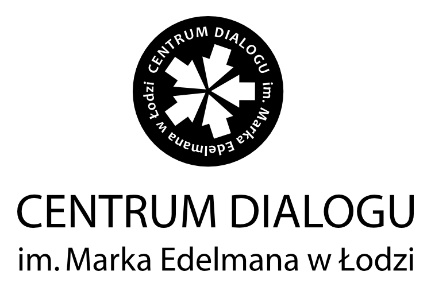 Centrum Dialogu im. Marka Edelmana w Łodziul. Wojska Polskiego 83 91-755 ŁódźNIP: 7262636381REGON: 101022466www.centrumdialogu.comul. Wojska Polskiego 83 91-755 Łódźtel.: (+48 42)636 38 21e-mail:  m.brejank@centrumdialogu.comREGON: 101022466NIP: 7262636381LpImię i nazwiskoStanowisko służbowePracownik jest lub nie jest z stopniem niepełnosprawności*Tak/NiePotwierdzam iż pracownik jest zatrudniony na podstawie umowy o pracę*Tak/Nie1234L.p.Przedmiot usługi*Daty wykonania (od … do …)Wartość usługi brutto w złOdbiorcaDokumenty potwierdzające należyte wykonanie bądź wykonywanie usługi - nr strony oferty1jedna usługa polegająca na ochronie osób i mienia w obiektach kultury (teatry, kina, muzea, galerie wystawowe, inne ośrodki kultury) lub innych obiektach użyteczności publicznej o wartości nie mniejszej niż 72 500,00 zł……………………………………..……………………………………..……………………………………..……………………………………..